Supporting informationGreen Cyclocondensation of -Ethylthio--indolyl--unsaturated Ketones with Semicarbazide Hydrochloride as Hydrazine Equivalent in Water: Aqueous Synthesis of 3-Pyrazolyl IndolesYanhui Zhao1, Haifeng Yu1*, Peiqiu Liao2, Wenju Wang1*         1College of Chemistry, Baicheng Normal University, Baicheng, Jilin 137000, China.       2 Jilin Province Key Laboratory of Organic Functional Molecular Design & Synthesis, Department of Chemistry, Northeast Normal University, Changchun, Jilin 130024, China.General ConsiderationsA 1H and 13C{1H} NMR spectra were recorded on a Bruker DRX-600 spectrometer and the chemical shift values refer to δ TMS=0.00 ppm; The HRMS analysis was achieved on Bruck micro Tof using ESI method. All the melting points were uncorrected. Analytical TLC plates, Sigma-Aldrich silica gel 60F200 were viewed by UV light (254 nm). Chromatographic purifications were performed on SDZF silica gel 160. Typical procedure for the preparation of 3-pyrazolyl indoles 3The mixture of 1 (0.25 mmol), 2 (56.2 mg, 0.50 mmol) and PEG-400 (0.25 mL, 0.75 mmol) in water (1 mL) in 20 mL reaction tube was stirred at reflux until 1 was completely consumed by TLC monitoring. After the mixture was allowed to cool down to ambient temperature, some white solid deposited from the reaction system. The white solid was collected by filtration and washed with water (3 × 25 mL) to give 3 in good yield.  1-methyl-3-(3-phenyl-1H-pyrazol-5-yl)-1H-indole 3a: white solid; m.p. 220-222 oC.1H NMR (DMSO-d6, 600 MHz):= 13.1 (br, 1 H), 8.10 (s, 1 H), 7.91 (s, 2 H), 7.77 (s, 1 H), 7.50 (d, J=7.7 Hz, 1 H), 7.45 (t, 2 H), 7.33( t, 1 H), 7.25 (t, 1 H), 7.18 (t, 1 H), 7.06 (s, 1 H), 3.85 (s, 3 H). 13C NMR (DMSO-d6, 150 MHz)=136.9 (2 C), 128.7 (2 C), 127.5, 127.3 (3 C), 125.1 (5 C), 121.8, 119.8, 110.1, 98.8, 32.7. HRMS Cacldfor  C18H16N3+: ([M+H]+) 274.1339;  Found: 274.1349.1-methyl-3-(3-(o-tolyl)-1H-pyrazol-5-yl)-1H-indole 3b white solid; m.p. 163-165oC. 1H NMR (CDCl3, 600 MHz): 8.02 (d, J = 7.9 Hz, 1 H), 7.52 (d, J = 7.5 Hz, 1 H), 7.33 (d, J=8.3 Hz, 1 H), 7.32 (s, 2 H), 7.28 (d, J = 7.7 Hz, 1 H), 7.26 ( d, J = 7.4 Hz, 2 H), 7.22-7.20 (m, 1 H), 7.18 (t, 1 H), 3.69 (s, 3 H), 2.49 (s, 3 H). 13C NMR (CDCl3, 150 MHz)=137.2, 136.2, 131.0 (2 C), 129.2, 128.2, 126.9 (2 C), 126.1, 126.0 (2 C), 122.3, 120.4, 120.3 (2 C), 109.6, 103.1, 32.9, 21.1. HRMS Cacld for C19H18N3+: ([M+H]+) 288.1495;  Found: 288.1488.1-methyl-3-(3-(m-tolyl)-1H-pyrazol-5-yl)-1H-indole 3c white solid; m.p. 190-192oC. 1H NMR (Acetone-d6, 600 MHz):s, 1 H), 8.13 (d, J = 7.9 Hz, 1 H), 7.77 (s, 1 H), 7.72 (d, J = 7.7 Hz, 1 H), 7.68 (s, 1 H), 7.45 (d, J = 8.2 Hz, 1 H), 7.31( t, 1 H), 7.25(t, 1 H), 7.18-7.14 (m, 2 H), 7.01 (s, 1 H), 3.89 (s, 3 H), 2.39 (s, 3 H). 13C NMR (Acetone-d6, 150 MHz)=138.9, 138.3, 129.4 (2 C), 129.0, 127.8(2 C), 126.9(2 C), 123.4 (2 C), 122.8 (2 C), 120.7 (2 C), 110.6, 99.9, 33.1, 21.5. HRMS Cacld for C19H18N3+: ([M+H]+) 288.1495;  Found: 288.1490.1-methyl-3-(3-(p-tolyl)-1H-pyrazol-5-yl)-1H-indole 3d white solid; m.p. 214-216oC. 1H NMR (CDCl3, 600 MHz):7.98 (d, J = 7.7 Hz, 1 H), 7.65 (d, J = 7.6 Hz, 2 H), 7.33-7.29 (m, 3 H), 7.22 (t, 1 H), 7.16 (d, J = 7.8 Hz, 2 H), 6.78 (s, 1 H), 3.62 (s, 3 H), 2.37 (s, 3 H). 13C NMR (CDCl3, 150 MHz)=137.7, 137.2, 129.5(3 C), 127.0 (2 C), 125.9, 125.7(4 C), 122.3, 120.3, 120.2  109.6, 99.8, 32.8, 21.4. HRMS Cacld for C19H18N3+: ([M+H]+) 288.1495;  Found: 288.1498.3-(3-(4-methoxyphenyl)-1H-pyrazol-5-yl)-1-methyl-1H-indole 3e white solid; m.p. 186-188oC. 1H NMR (CDCl3, 600 MHz):7.96 (d, J = 7.2 Hz, 1 H), 7.66 (d, J = 7.6 Hz, 2 H), 7.30 (s, 3 H), 7.29 (s, 1 H), 7.25(s,1 H), 7.22-7.20 (m, 1 H), 6.83 (d, J = 8.6 Hz, 2 H), 6.72 (s, 1 H), 3.79 (s, 3 H), 3.54 (s, 3 H). 13C NMR (CDCl3, 150 MHz)=159.4, 137.1, 127.0 (6 C), 125.9, 122.2, 120.2, 120.1, 114.1(3 C), 109.6, 99.4, 55.4, 32.8. HRMS Cacld for C19H18N3O+: ([M+H]+) 304.1444;  Found: 304.1448.3-(3-(4-chlorophenyl)-1H-pyrazol-5-yl)-1-methyl-1H-indole 3f white solid; m.p. 247-249oC. 1H NMR (DMSO-d6, 600 MHz):13.1 (s, 1 H), 8.02-7.85 (m, 3 H), 7.80 (s, 1 H), 7.51 (s, 1 H),7.49 (s, 2 H), 7.19(t, 3 H), 3.85 (s, 3 H). 13C NMR (DMSO-d6, 150 MHz)=150.3, 139.1, 137.3, 133.4, 132.1, 129.0, 127.8 (2 C), 127.3(2 C),125.2, 122.4, 120.5, 120.2, 110.7, 104.8, 99.2, 33.2. HRMS Cacld for C18H15ClN3+: ([M+H]+) 308.0949;  Found: 308.0955.3-(3-(4-bromophenyl)-1H-pyrazol-5-yl)-1-methyl-1H-indole 3g white solid; m.p. 167-169oC.1H NMR (DMSO-d6, 600 MHz):13.1 (s, 1 H), 8.0 (d, J = 7.3Hz, 1 H), 7.90 (d, J = 7.4Hz, 2 H), 7.77 (s, 1 H), 7.61 (d, J = 7.4Hz, 2 H), 7.52(d, J = 7.6 Hz,1 H), 7.25 (t, 1 H), 7.19 (t, 1 H), 7.12 (s, 1 H), 3.86 (s, 3 H). 13C NMR (DMSO-d6, 150 MHz)=149.9, 138.7, 136.8, 133.3, 131.9, 131.5 (2 C), 127.2 (2 C), 124.7, 122.0, 120.2, 120.0, 119.7, 110.2, 104.3, 98.8, 32.8. HRMS Cacld for C18H15BrN3+: ([M+H]+) 352.0444; Found: 352.0440.1-methyl-3-(3-(thiophen-2-yl)-1H-pyrazol-5-yl)-1H-indole 3h white solid; m.p. 248-250oC. 1H NMR (DMSO-d6, 600 MHz):13.0 (s, 1 H), 7.96 (d, J = 7.6Hz, 1 H), 7.77 (s, 1 H), 7.52 (d, J = 8.0Hz, 1 H), 7.51 (d, J = 3.4 Hz,1 H), 7.44 (s, 1 H), 7.27 (t, 1 H), 7.20 (t, 1 H), 7.11 (s, 1 H), 6.97 (s, 1 H), 3.86 (s, 3 H). 13C NMR (DMSO-d6, 150 MHz)=146.7, 138.5, 137.4, 136.8, 127.6, 127.4, 124.7, 124.4, 123.6, 122.0, 120.0, 119.6, 110.3, 104.1, 98.4, 32.8. HRMS Cacld for C16H14N3S+: ([M+H]+) 280.0903; Found: 280.0910.1-methyl-3-(3-(naphthalen-1-yl)-1H-pyrazol-5-yl)-1H-indole 3i white solid; m.p. 164-166oC. 1H NMR (CDCl3, 600 MHz):12.5 (s, 1 H), 8.43 (s, 1 H), 7.98 (s, 1 H), 7.81 (d, J = 7.7Hz, 1 H), 7.72 (d, J = 8.0Hz, 1 H), 7.58 (s, 1 H), 7.44-7.41 (m, 2 H), 7.25-7.23 (m, 3 H), 7.14 (t, 2 H), 6.84 (s, 1 H), 3.38 (s, 3 H). 13C NMR (CDCl3, 150 MHz)=137.0, 133.7, 131.3, 128.4, 128.2 (2 C), 127.0 (2 C), 126.9 (2 C), 126.3, 125.8 (3 C), 125.2 (2 C), 122.0, 120.1 (2 C), 109.4, 103.7, 32.4. HRMS Cacld for C22H18N3+: ([M+H]+) 324.1495; Found: 324.1490.1,5-dimethyl-3-(3-phenyl-1H-pyrazol-5-yl)-1H-indole 3j white solid; m.p. 227- 229oC. 1H NMR (Acetone-d6, 600 MHz):(br,7.94 (d, J = 7.7 Hz, 3 H), 7.63 (s, 1 H), 7.43 (t, 2 H), 7.33 (d, J = 8.3 Hz, 1 H), 7.31 (d, J = 7.4 Hz, 1 H), 7.08 (d, J = 8.3 Hz, 1 H), 7.02 (s, 1 H), 3.84 (s, 3 H), 2.47 (s, 3 H). 13C NMR (Acetone-d6, 150 MHz)=136.8, 129.7, 129.5 (3 C), 128.3, 127.8(2 C), 126.9, 126.2 (4 C), 124.4, 110.3, 99.7, 99.7, 33.1, 21.6. HRMS Cacld for C19H18N3+: ([M+H]+) 288.1495; Found: 288.1500.5-methoxy-1-methyl-3-(3-phenyl-1H-pyrazol-5-yl)-1H-indole 3k white solid; m.p. 225-227oC. 1H NMR (Acetone-d6, 600 MHz):(br,7.93 (d, J = 7.5 Hz, 2 H),7.64 (s, 1 H), 7.44 (t, 2 H), 7.35 (d, J = 8.9 Hz, 1 H), 7.32 (t, 1 H), 6.99 (s, 1 H), 6.90 (dd, J1= 8.8 Hz, J2 = 2.3 Hz, 1 H), 7.25-7.23 (m, 3 H), 7.14 (t, 2 H), 6.84 (s, 1 H), 3.38 (s, 3 H). 13C NMR (Acetone-d6, 150 MHz)=155.8, 133.6, 129.6 (3 C), 128.4 (4 C), 127.1, 126.3 (4 C), 113.1, 111.4, 99.7, 56.0, 33.3. HRMS Cacld for C19H18N3O+: ([M+H]+) 304.1444; Found: 304.1441.5-bromo-1-methyl-3-(3-phenyl-1H-pyrazol-5-yl)-1H-indole 3l white solid; m.p. 245-247oC.1H NMR (Acetone-d6, 600 MHz):(s,, 7.91 (d, J = 7.6 Hz, 2 H), 7.74 (s, 1 H), 7.47-7.43 (m, 3 H), 7.36-7.34 (m, 2 H), 7.04 (s, 1 H), 3.91 (s, 3 H). 13C NMR (Acetone-d6, 150 MHz)=137.1, 129.7 (3 C), 129.4(2 C), 128.6, 128.3, 126.3 (4 C), 125.4, 124.1, 113.8, 112.6, 100.1,33.4. HRMS Cacld for C18H15BrN3+: ([M+H]+) 352.0444; Found: 352.0447.1-ethyl-3-(3-phenyl-1H-pyrazol-5-yl)-1H-indole 3m white solid; m.p. 176-177oC. 1H NMR (Acetone-d6, 400 MHz):8.13 (d, J = 7.8 Hz, 1 H), 7.95 (d, J = 8.4 Hz, 2 H), 7.75 (s, 1 H), 7.48-8.41 (m, 3 H), 7.31 (t, 1 H), 7.23 (t, 1 H ), (t, 1 H), 7.04 (s, 1 H), 4.28-4.23 (m, 2 H), 1.44 (t, 3 H). 13C NMR (Acetone-d6, 100 MHz)=137.3, 129.5 (4 C), 128.3, 126.8, 126.2 (4 C), 126.1, 122.7, 121.4, 120.7, 110.6, 99.9, 41.6, 15.7. HRMS Cacld for C19H18N3+: ([M+H]+) 288.1495; Found: 288.1502.1-benzyl-3-(3-phenyl-1H-pyrazol-5-yl)-1H-indole 3n white solid; m.p. 193-195oC. 1H NMR (CDCl3, 600 MHz):(s,, 7.97 (d, J = 7.3 Hz, 1 H), 7.74 (d, J = 7.2 Hz, 2 H), 7.36 (s, 1 H), 7.32 (t, 2 H), 7.28 (d, J = 7.3 Hz, 1 H), 7.26 (t, 1 H), 7.23 (d, J = 7.2 Hz, 1 H ), 7.20-7.17 (m, 4 H), 7.03 (t, 2 H), 6.79 (s, 1 H), 5.05 (s, 2 H). 13C NMR (CDCl3, 150 MHz)=136.8, 136.7, 128.8 (4 C), 128.7, 127.8, 128.6, 127.7, 126.8 (4 C), 126.3, 126.0, 125.6 (2 C), 122.4, 120.5, 120.2, 110.2, 100.0, 50.0. HRMS Cacld for C24H20N3+: ([M+H]+) 350.1652; Found: 350.1660.1-methyl-3-(3-methyl-1H-pyrazol-5-yl)-1H-indole 3o white solid; m.p. 174-176oC. 1H NMR (DMSO-d6, 400 MHz): 8.01 (d, J = 7.8 Hz, 1 H),(s,, 7.44 (d, J = 8.1 Hz, 1 H), 7.19 (t, 1 H), 7.10 (t, 1 H), 6.30 (s, 1 H), 3.80 (s, 3 H), 2.26 (s, 3 H). 13C NMR (DMSO-d6, 100 MHz)=138.0 (2 C), 128.2 (2 C), 126.4, 122.7 (2 C), 121.8, 120.6 (2 C), 111.0, 102.0, 33.7. HRMS Cacld for C13H14N3+: ([M+H]+) 212.1182; Found: 212.1179.2-methyl-3-(3-phenyl-1H-pyrazol-5-yl)-1H-indole 3p white solid; m.p. 184-186oC.1 H NMR (CDCl3, 600 MHz):(s,, 7.80 (d, J = 7.6 Hz, 2 H), 7.75 (d, J = 7.7 Hz, 1 H), 7.33 (t, 2 H), 7.28 (t, 1 H), 7.24 (t, 1 H), 7.16 (t, 1 H), 7.13 (t, 1 H), 6.71 (s, 1 H), 2.41 (s, 3 H). 13C NMR (CDCl3, 150 MHz)=135.1, 133.4, 128.7 (4 C), 127.7, 127.1, 125.7(4 C), 121.8, 120.5, 118.6, 110.5, 101.5, 12.7. HRMS Cacld for C18H16N3+: ([M+H]+) 274.1339; Found: 274.1330.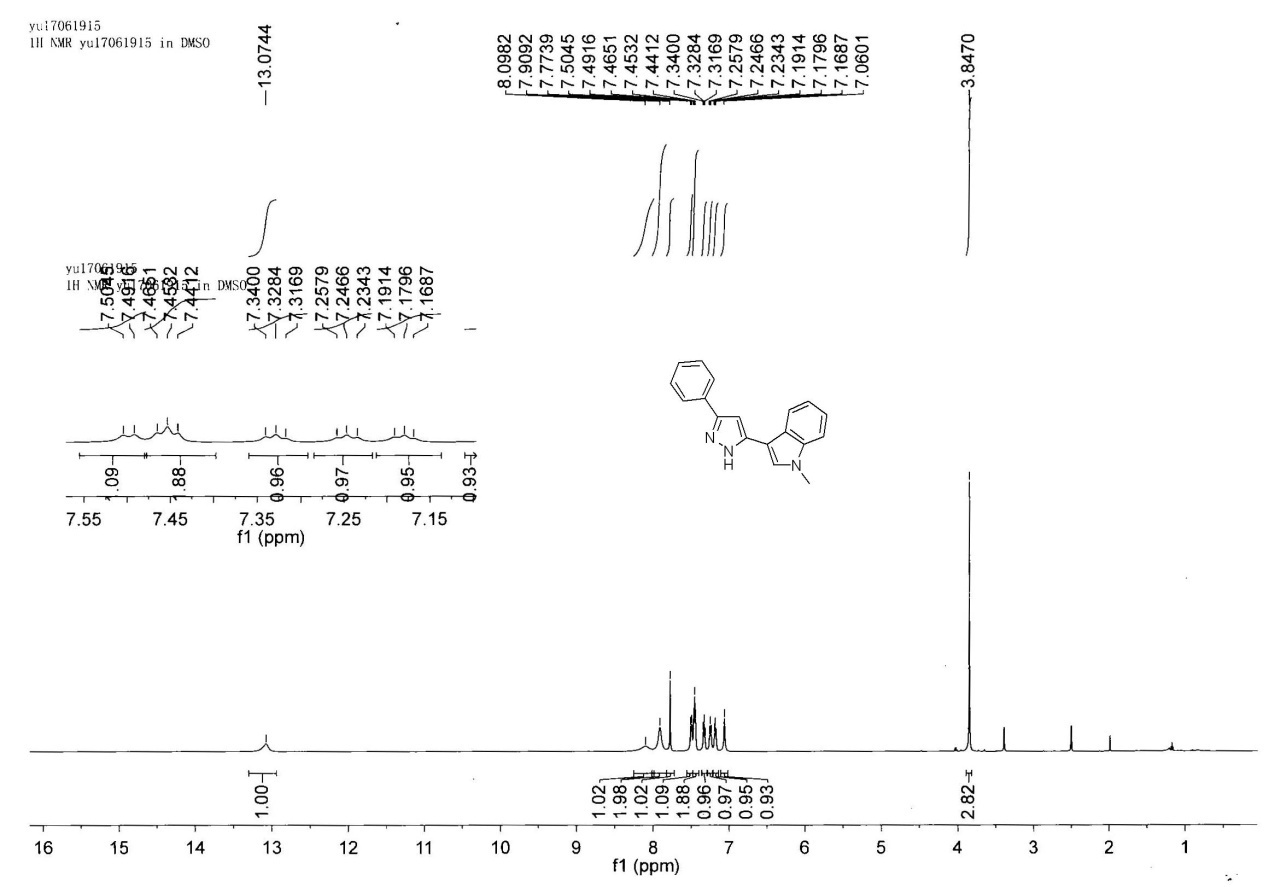 1H NMR of 3a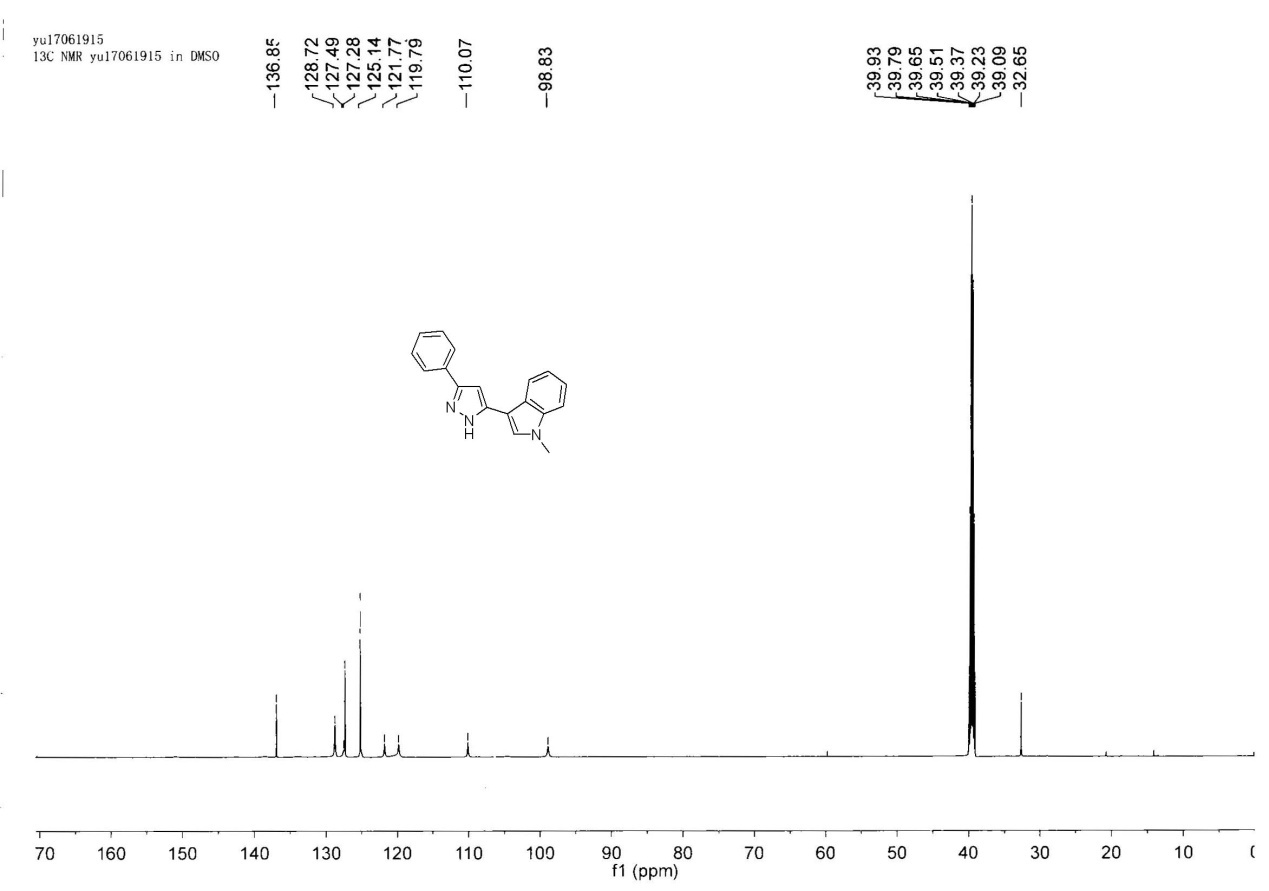 13C NMR of 3a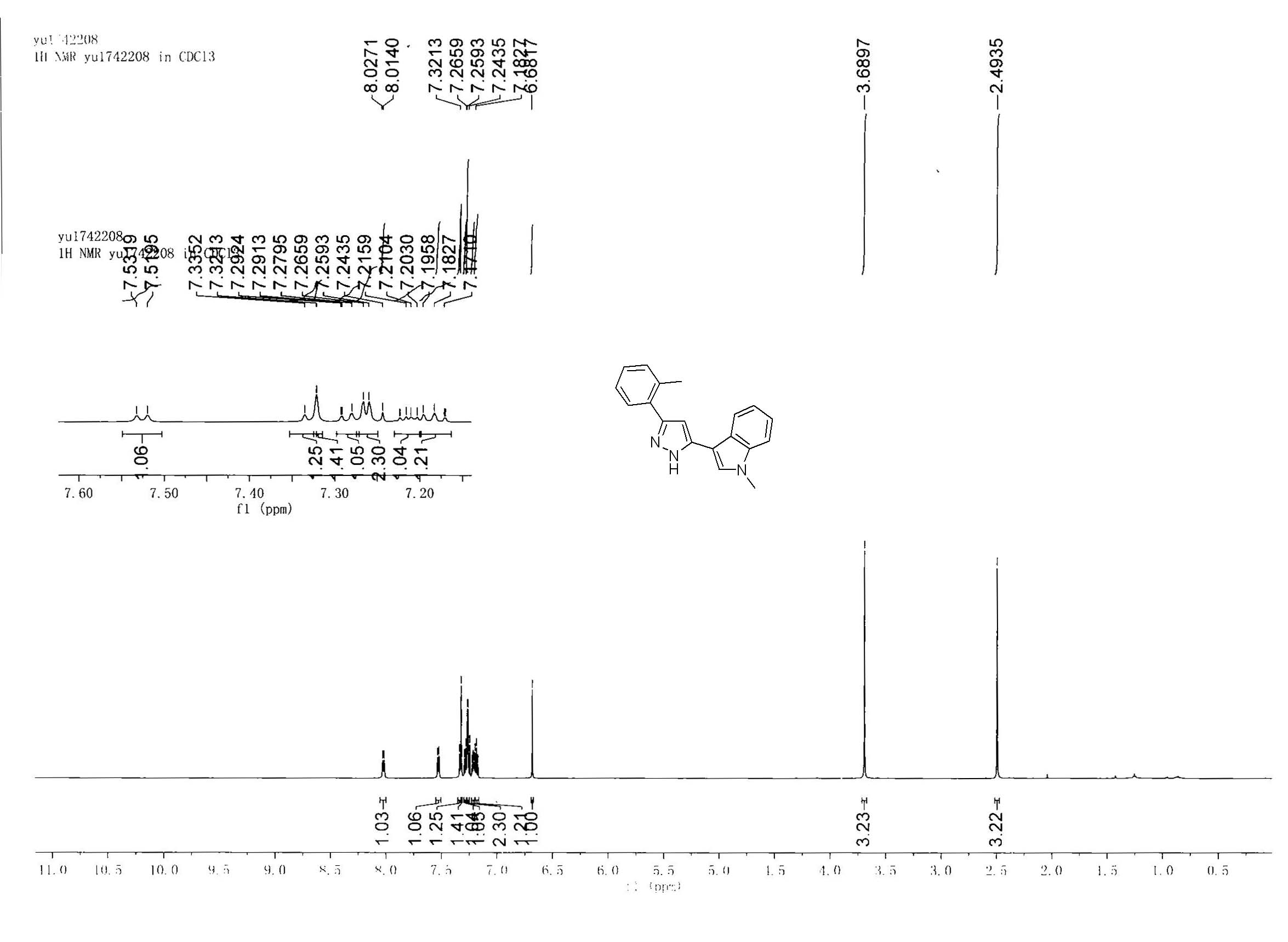 1H NMR of 3b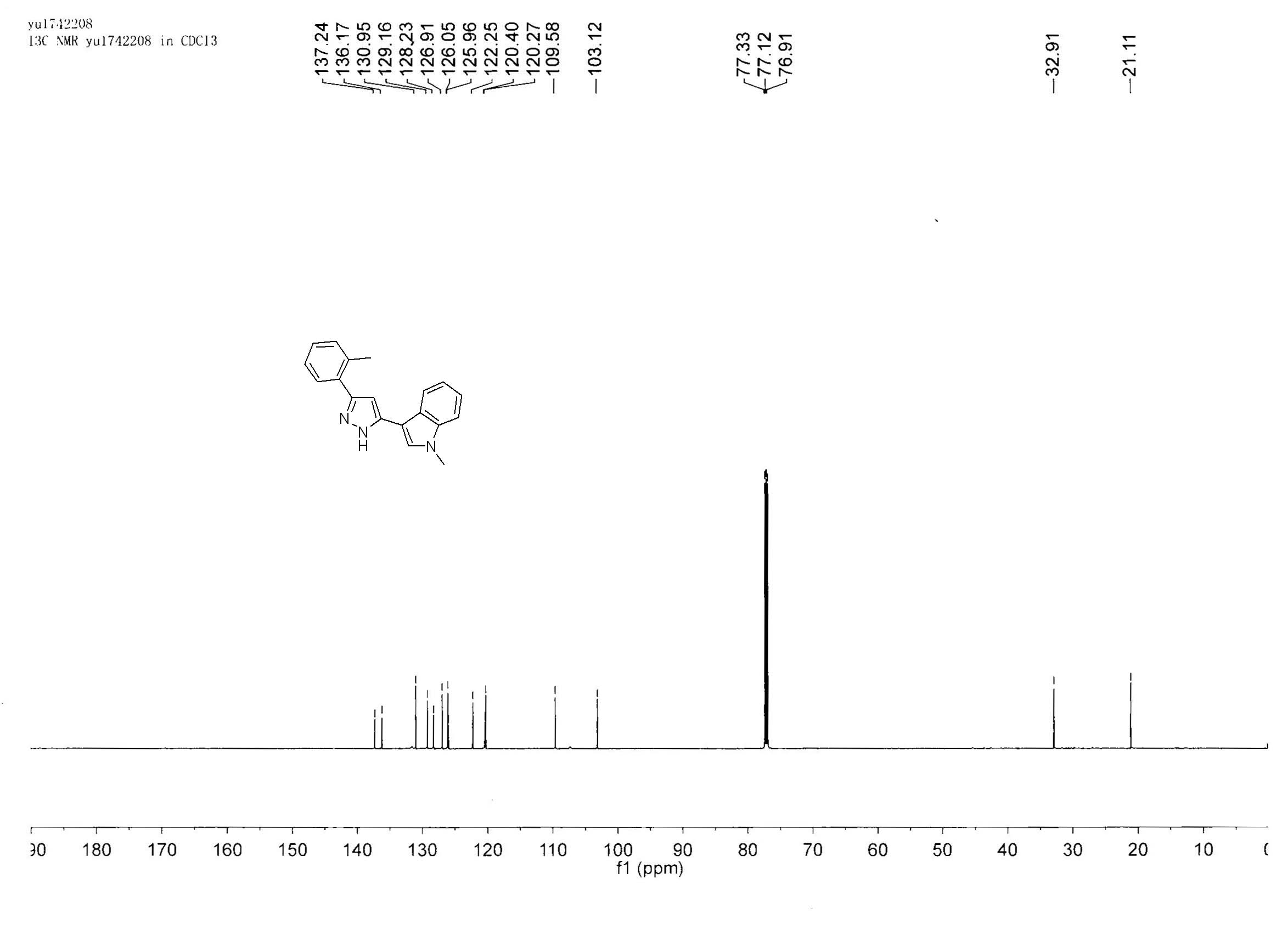 13C NMR of 3b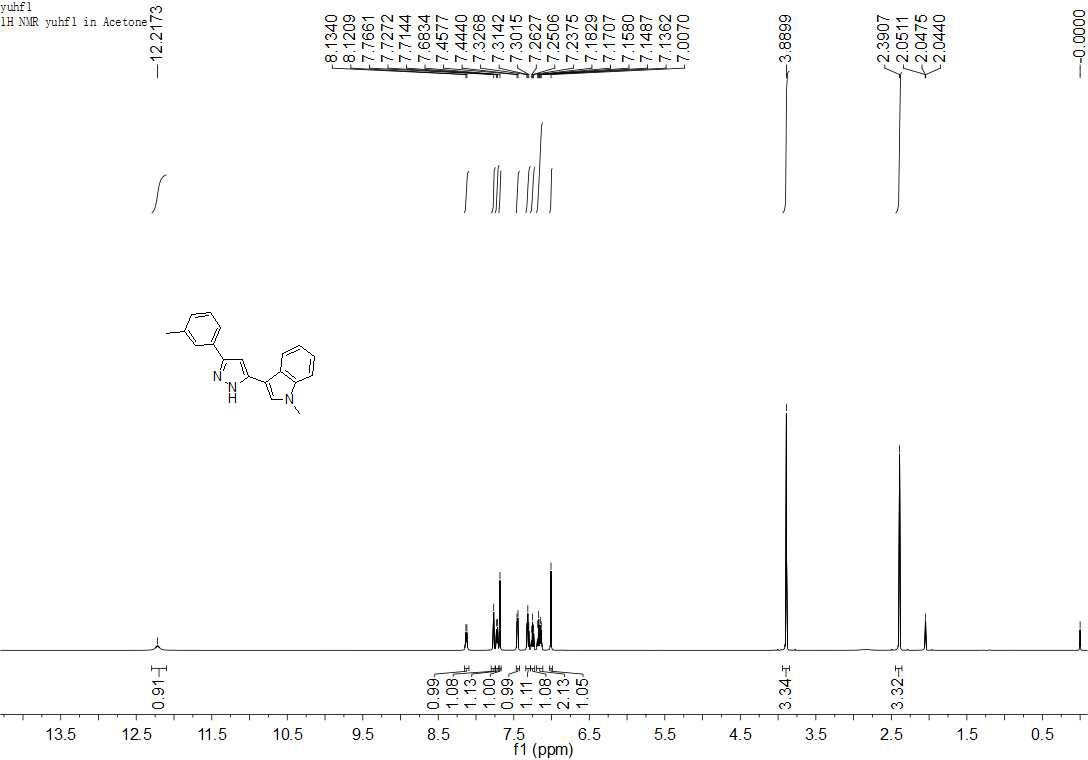 1H NMR of 3c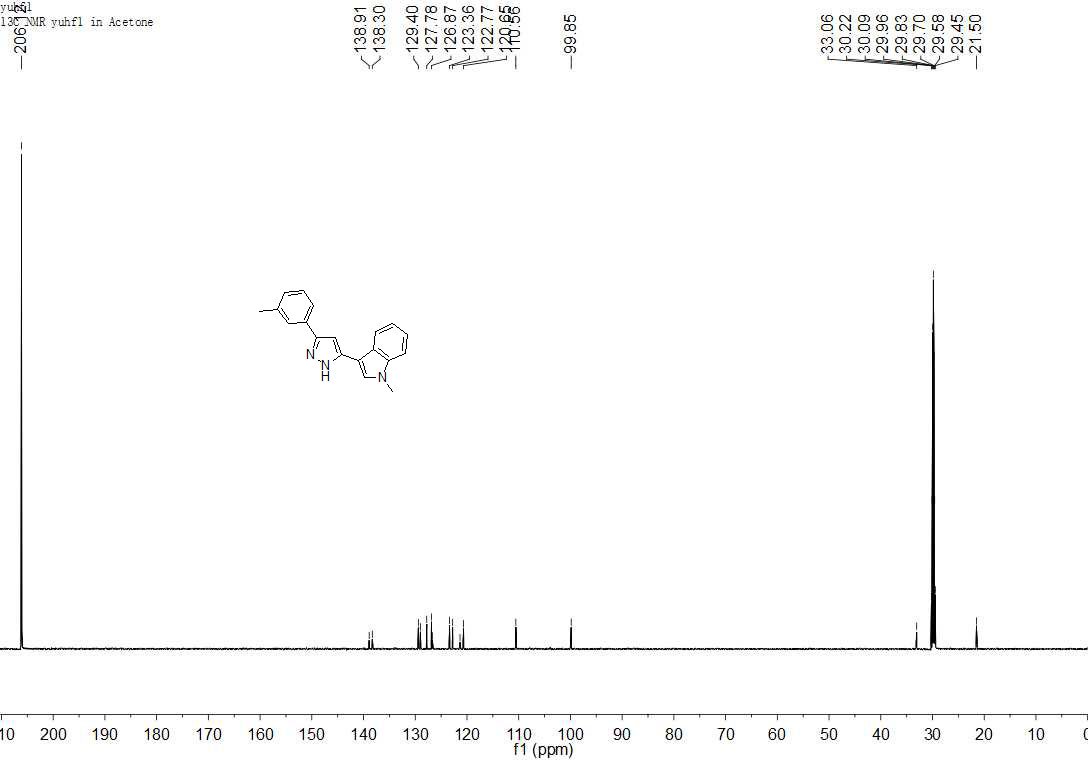 13C NMR of 3c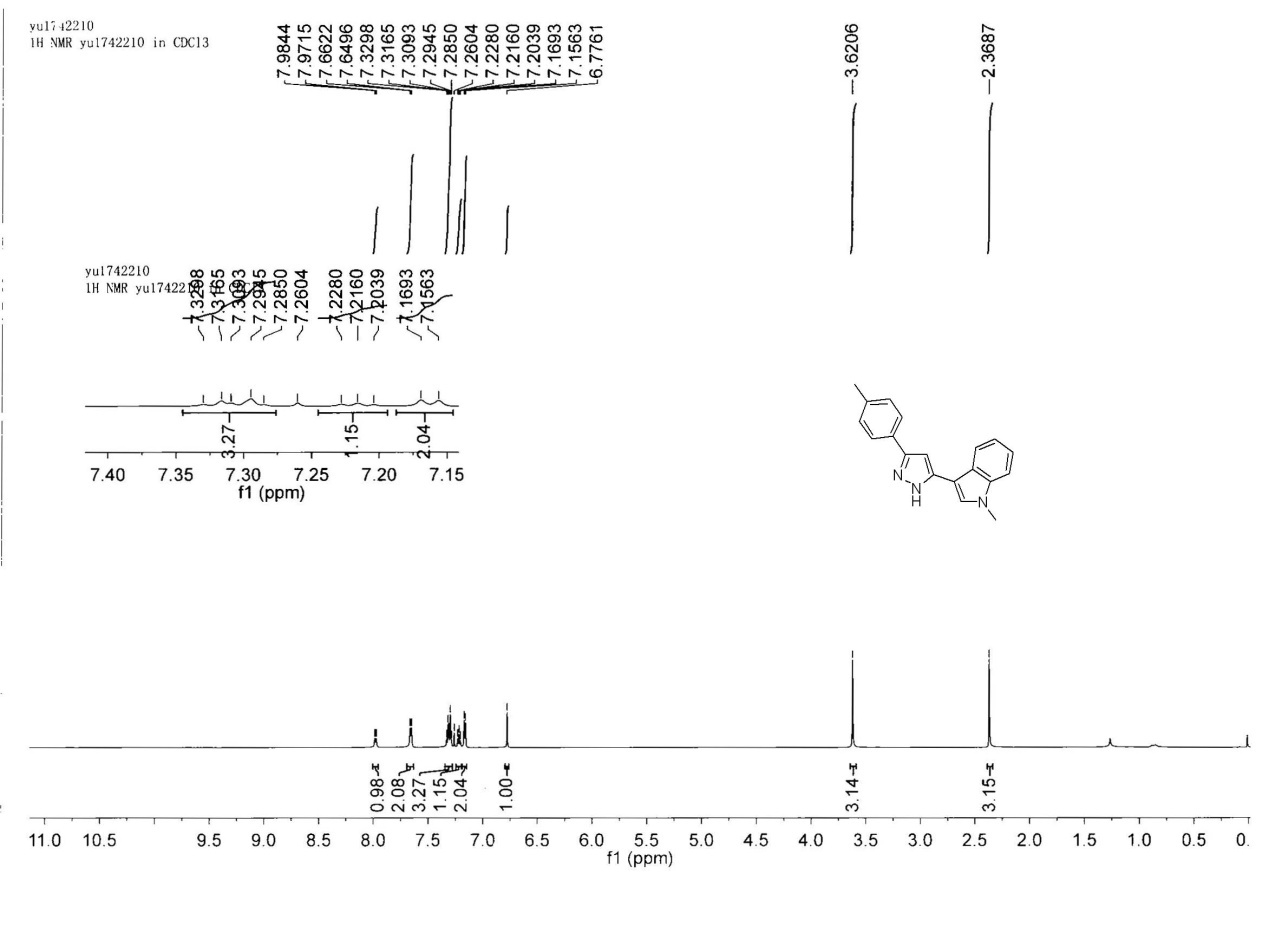 1H NMR of 3d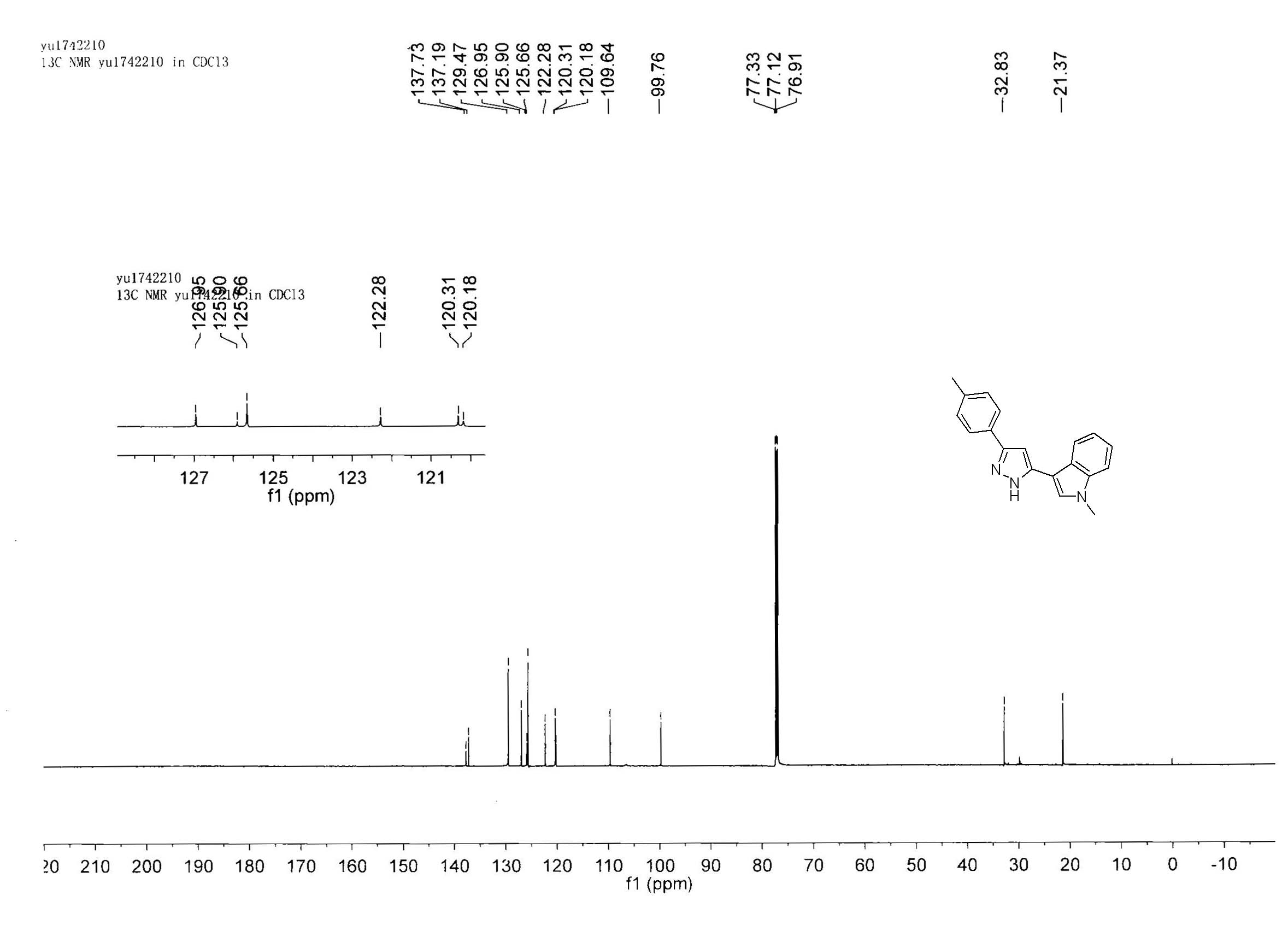 13C NMR of 3d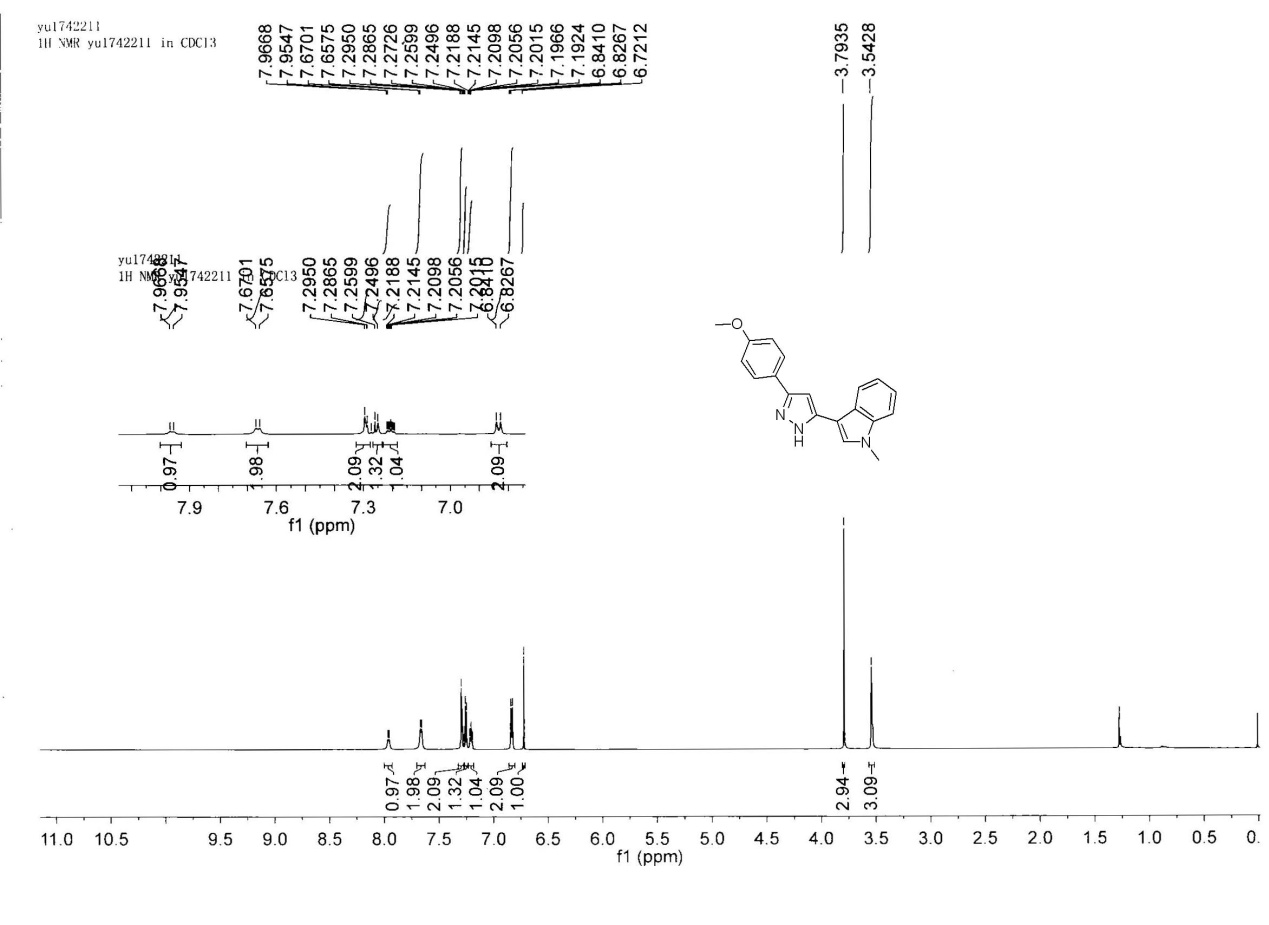 1H NMR of 3e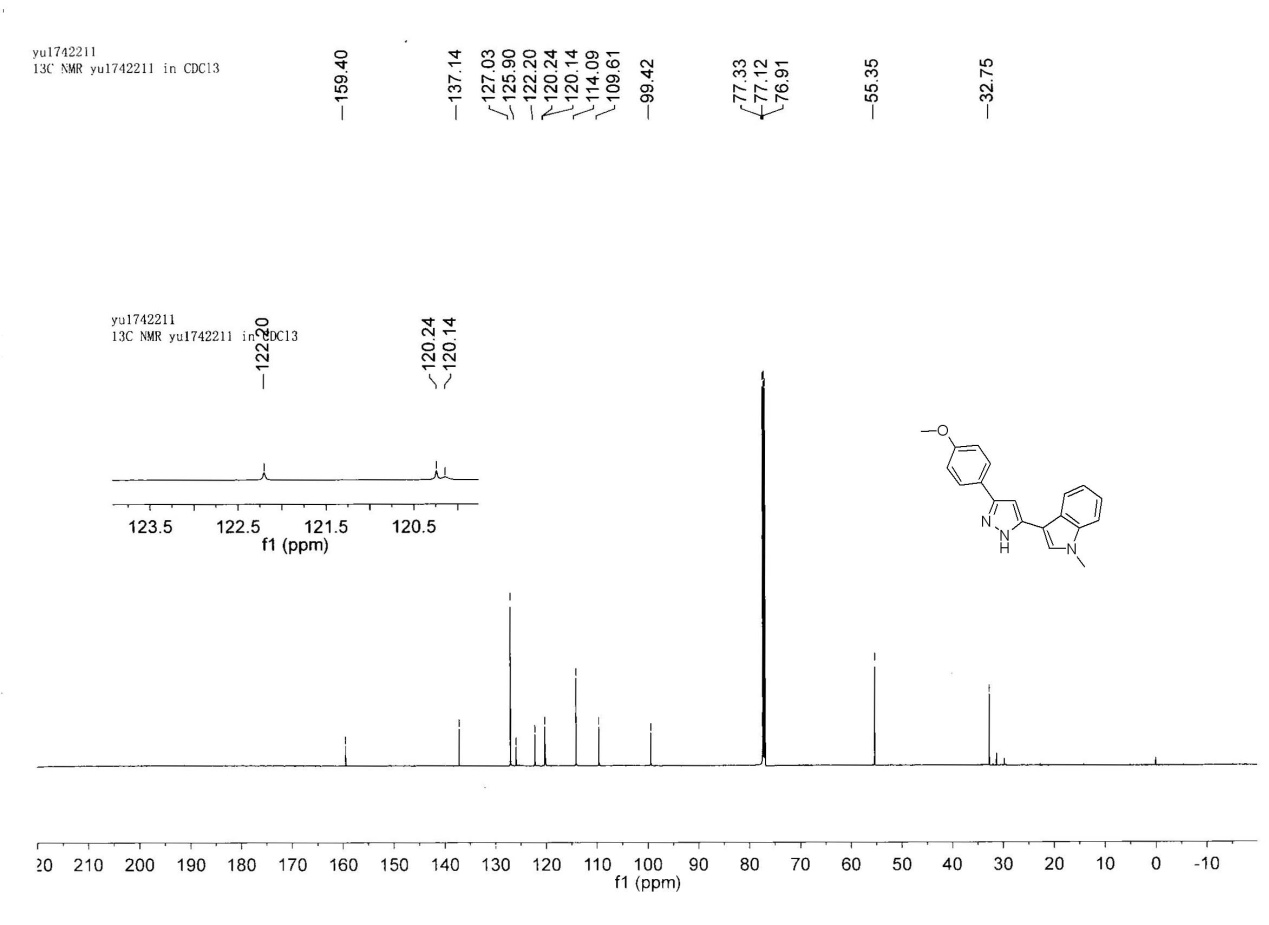 13C NMR of 3e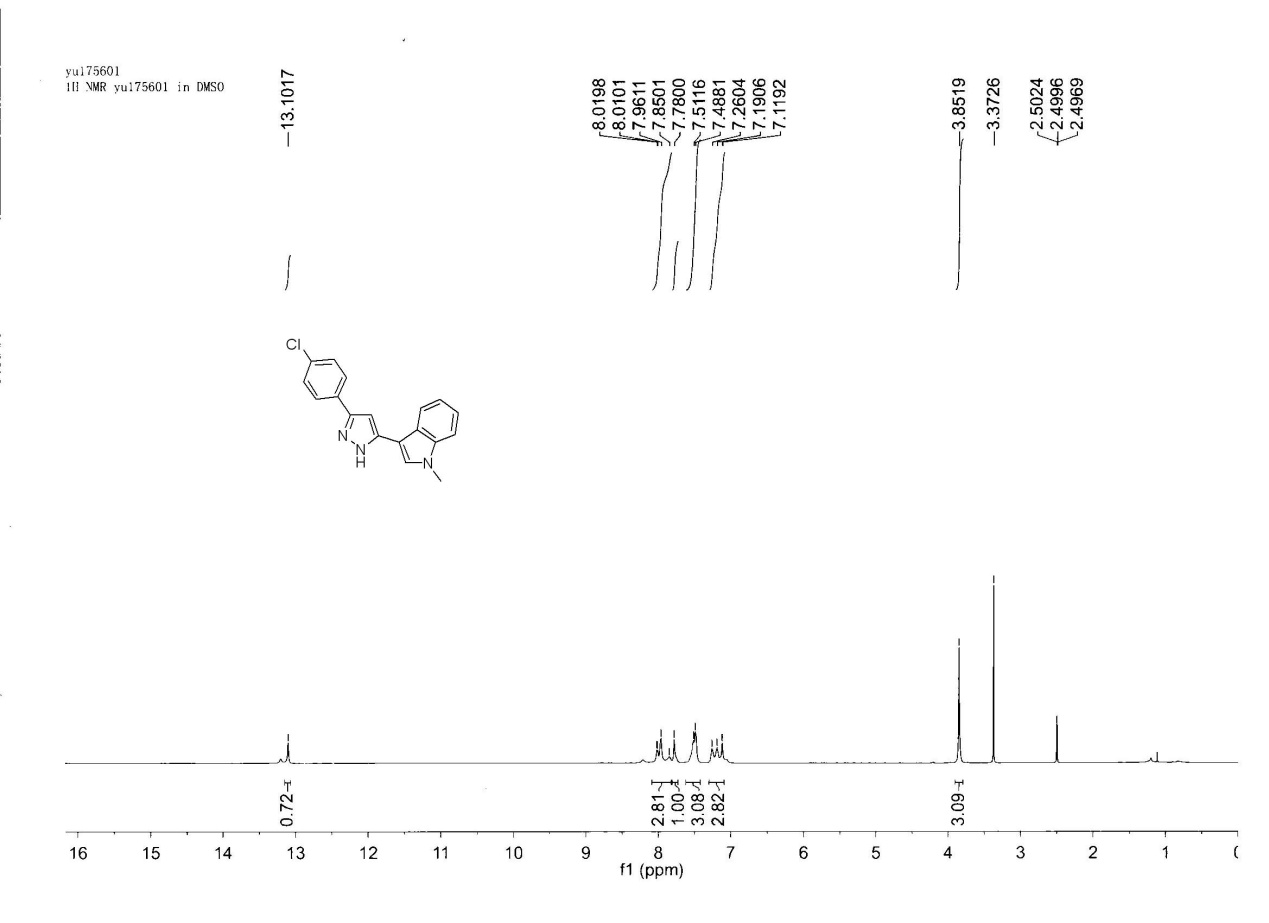 1H NMR of 3f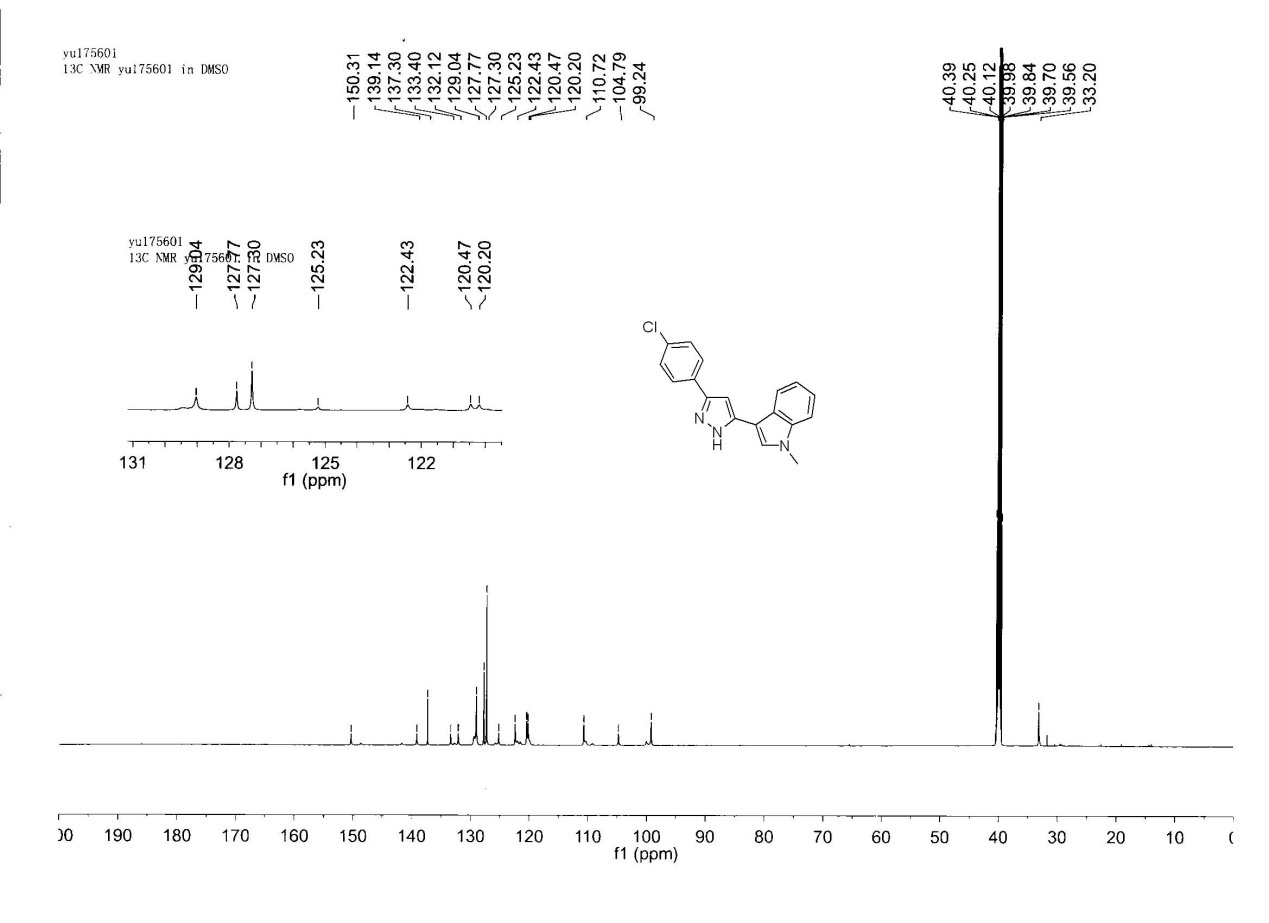 13C NMR of 3f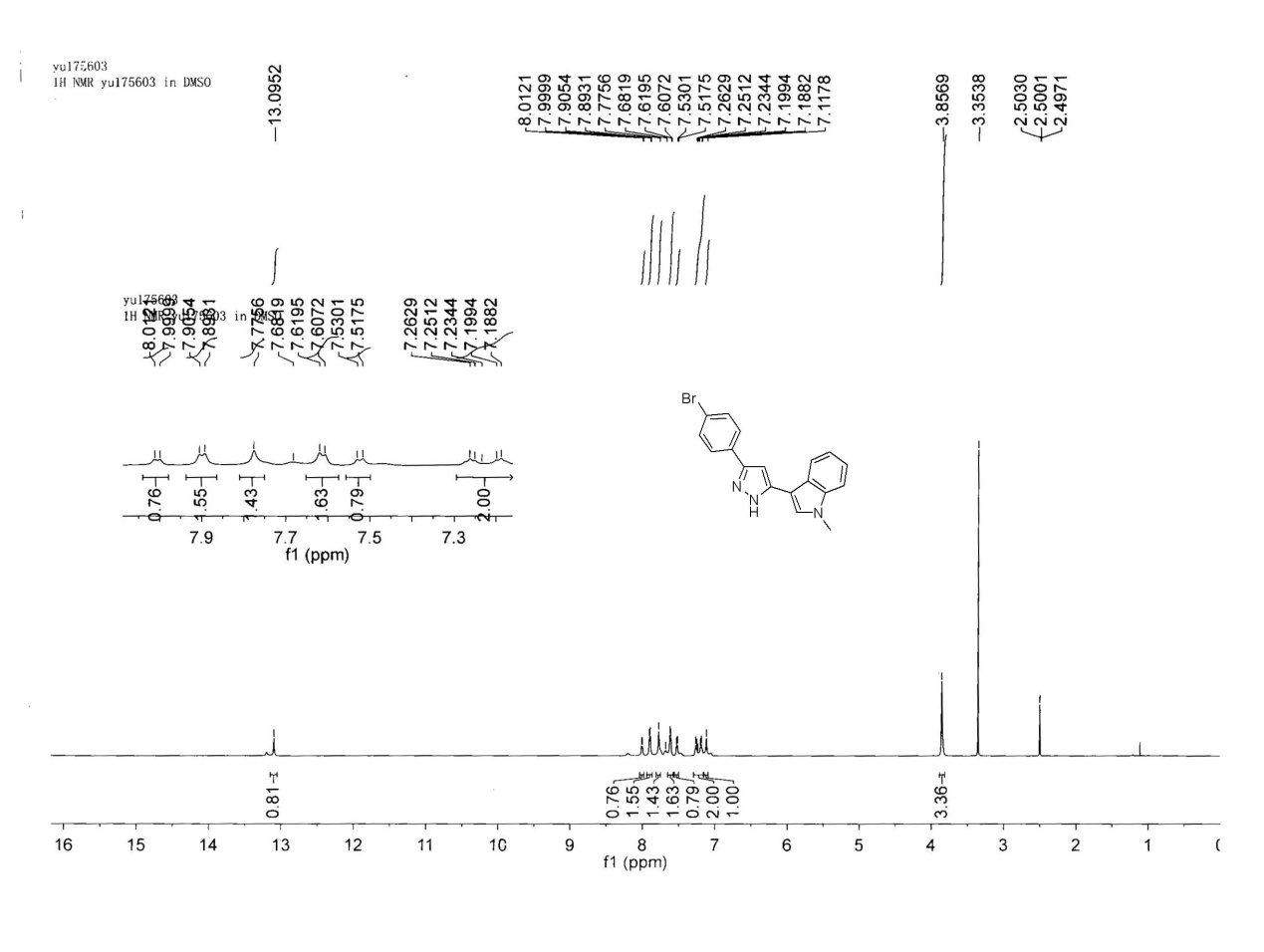 1H NMR of 3g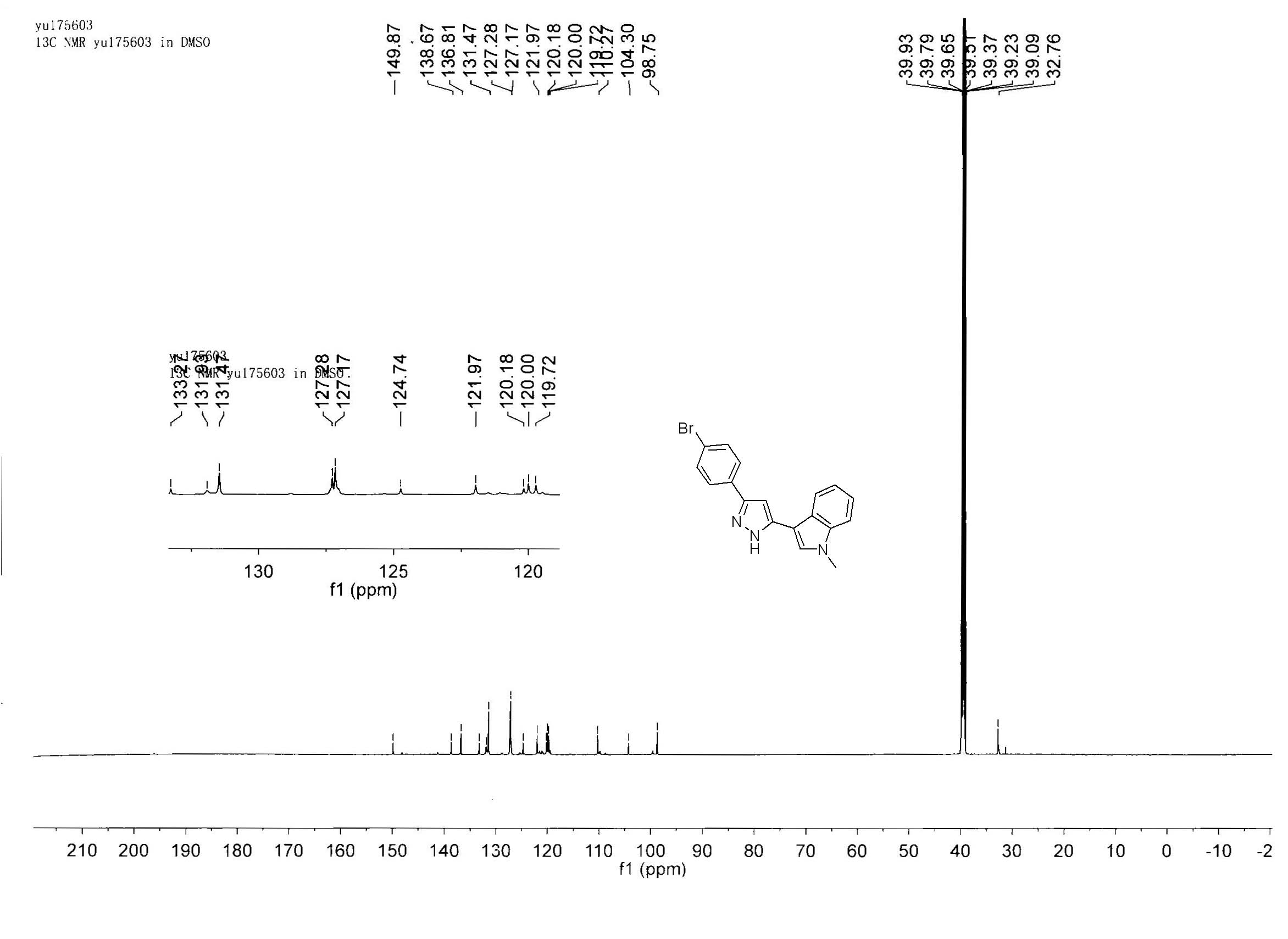 13C NMR of 3g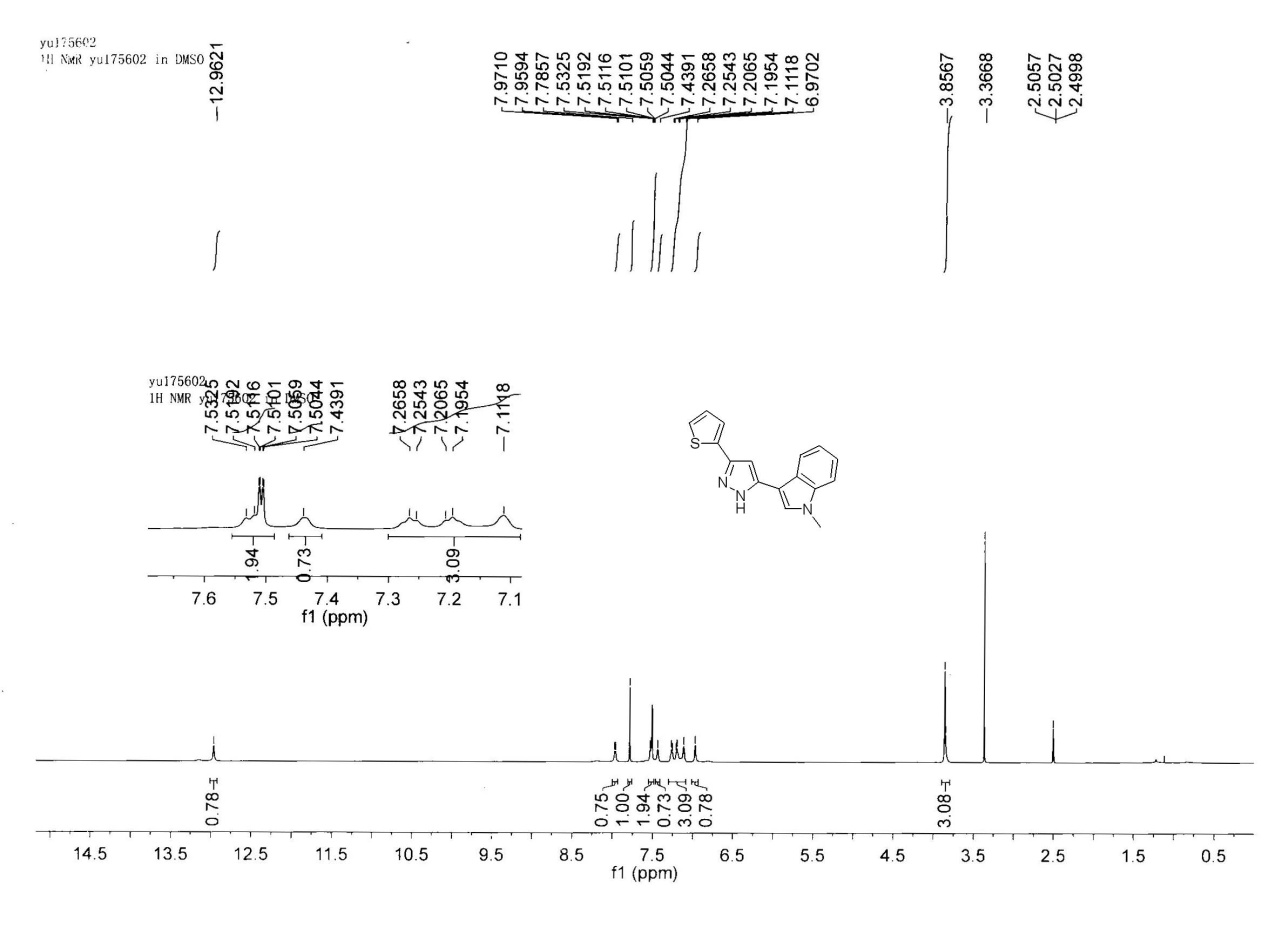 1H NMR of 3h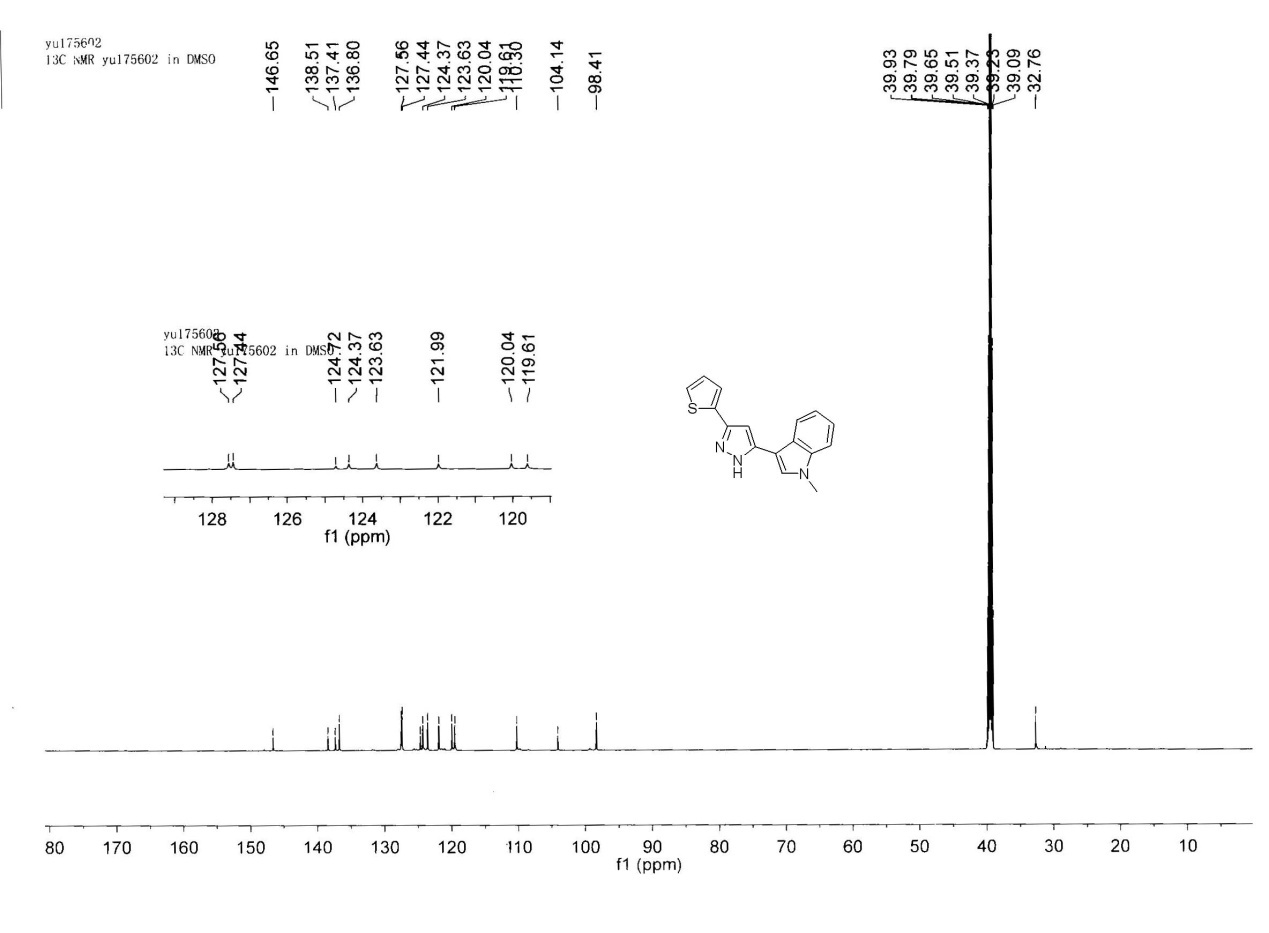 13C NMR of 3h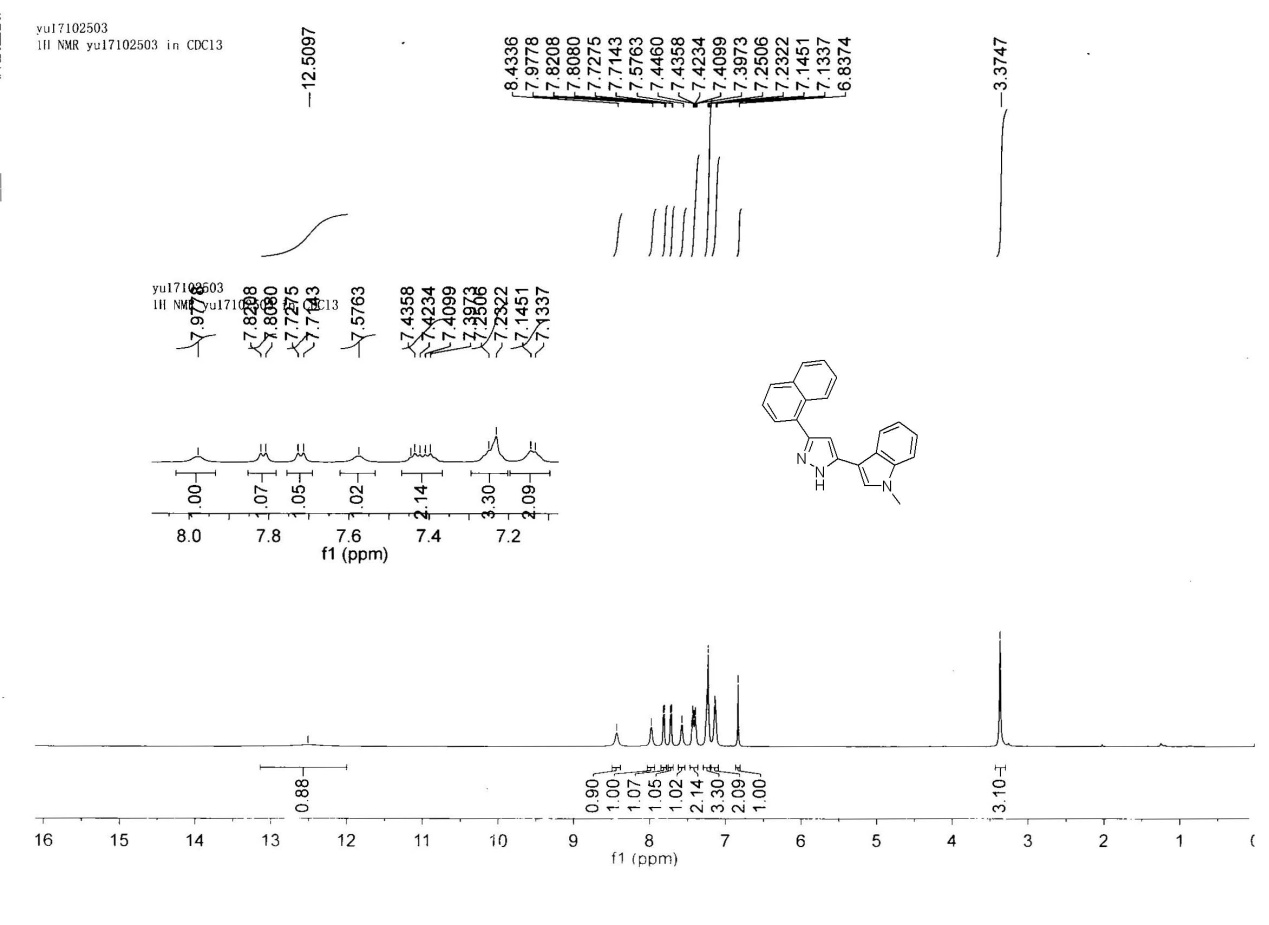 1H NMR of 3i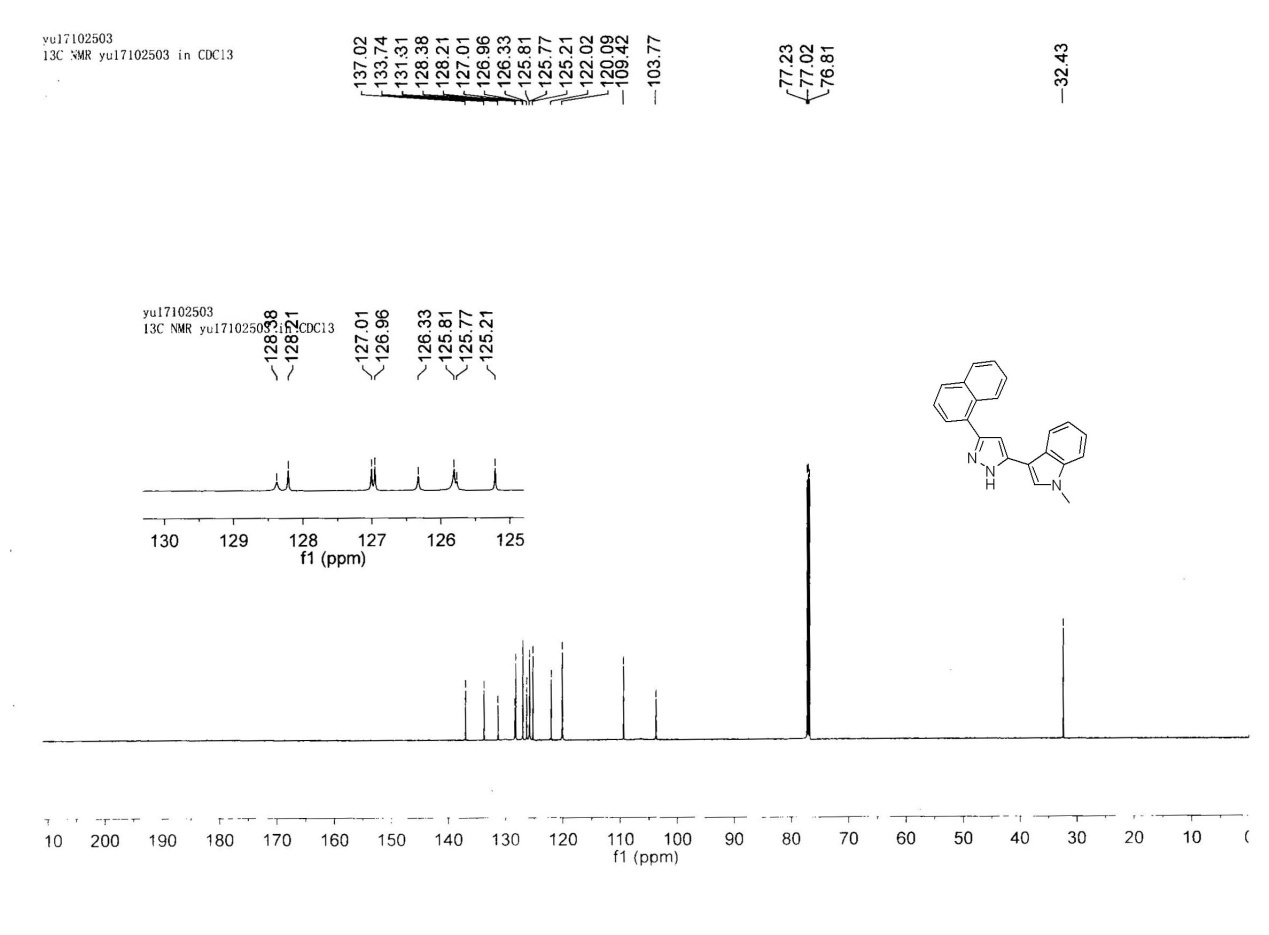 13C NMR of 3i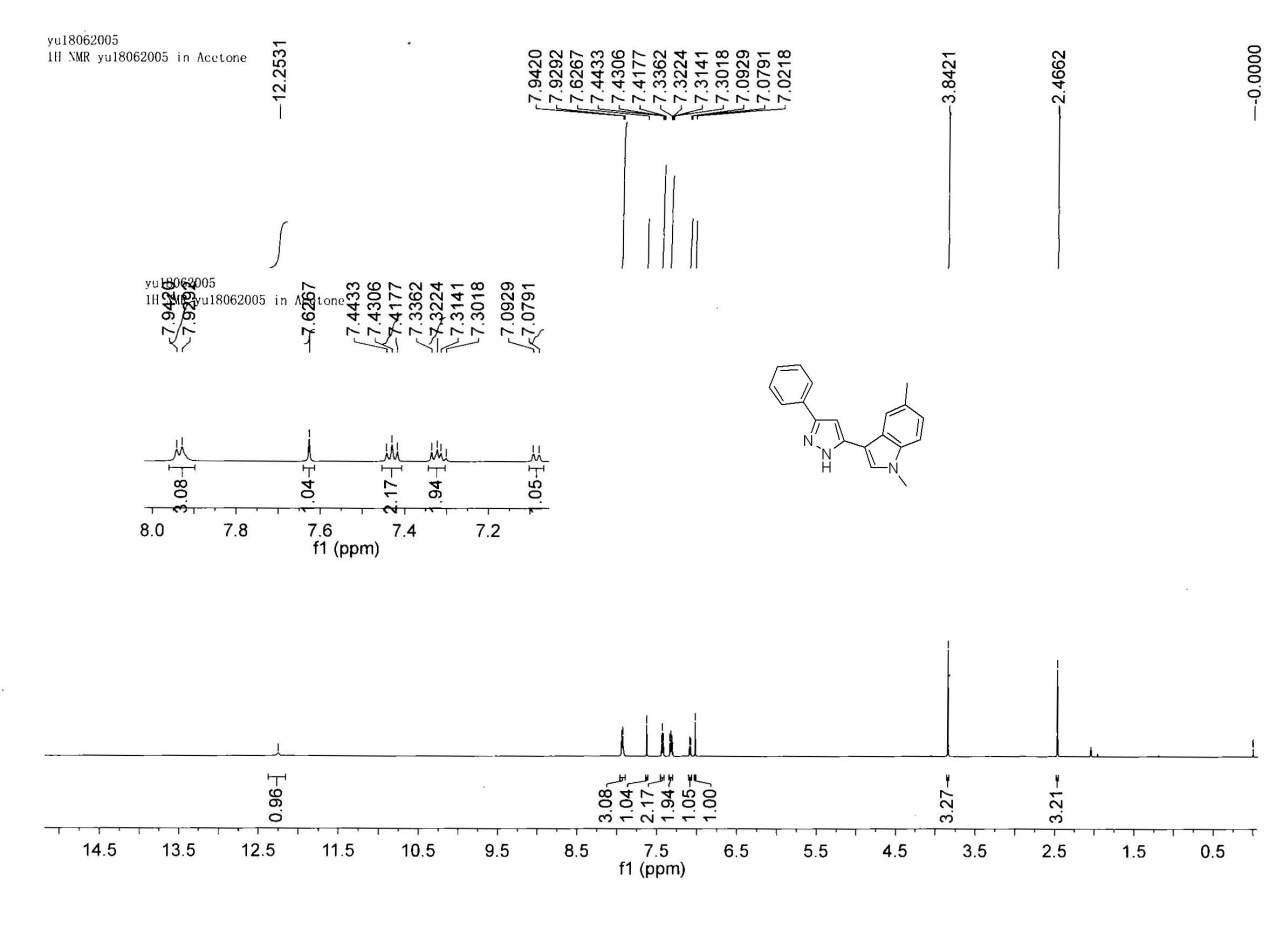 1H NMR of 3j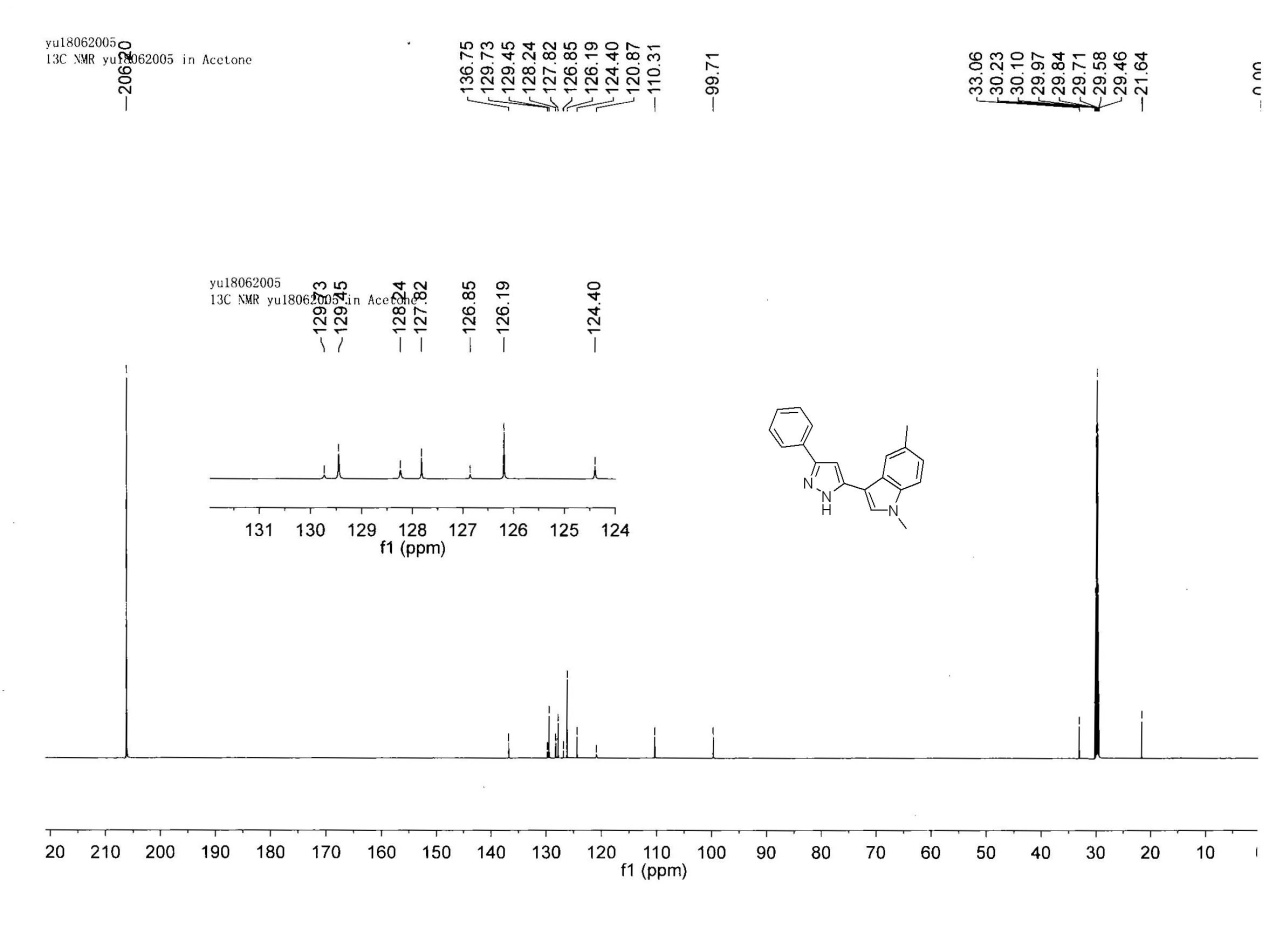 13C NMR of 3j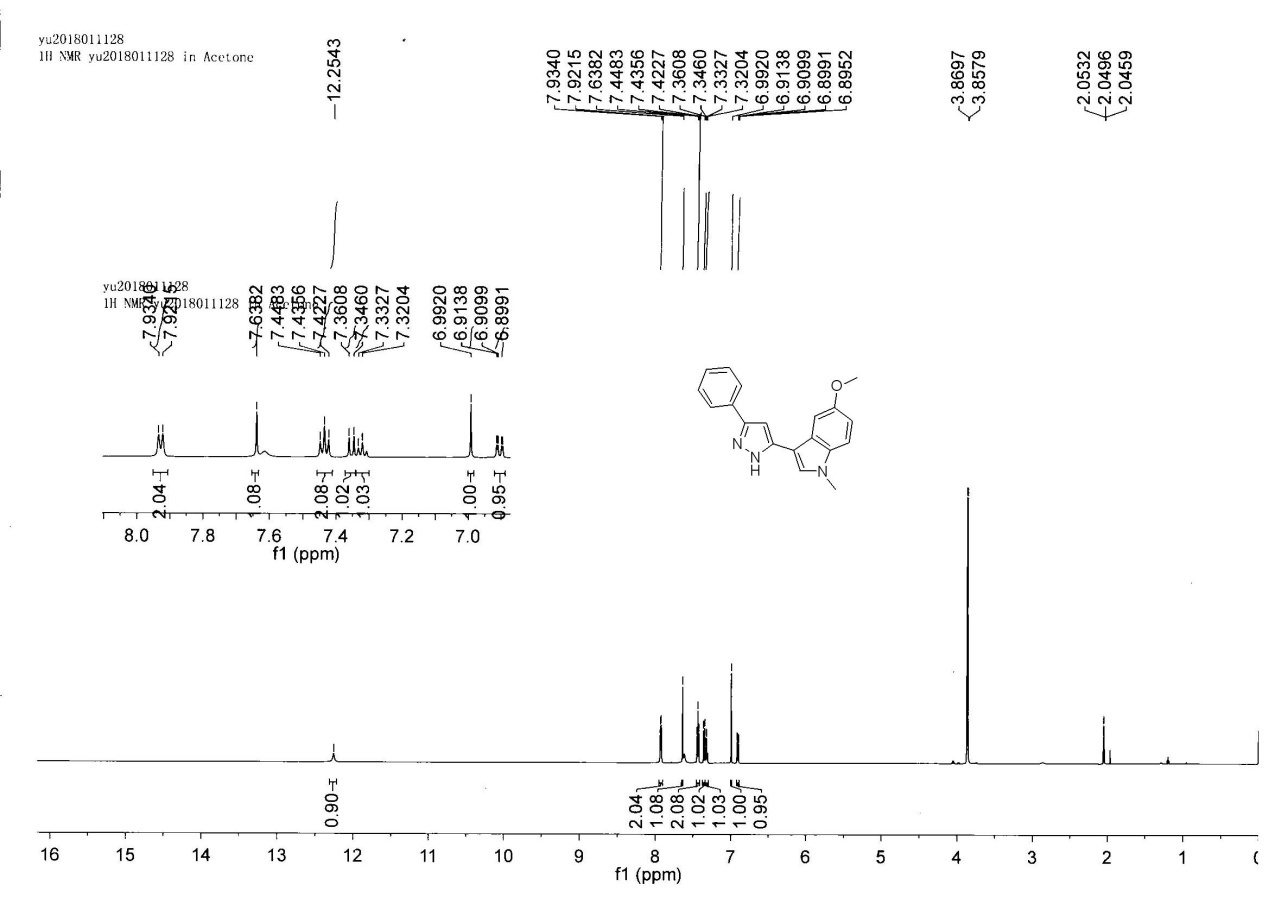 1H NMR of 3k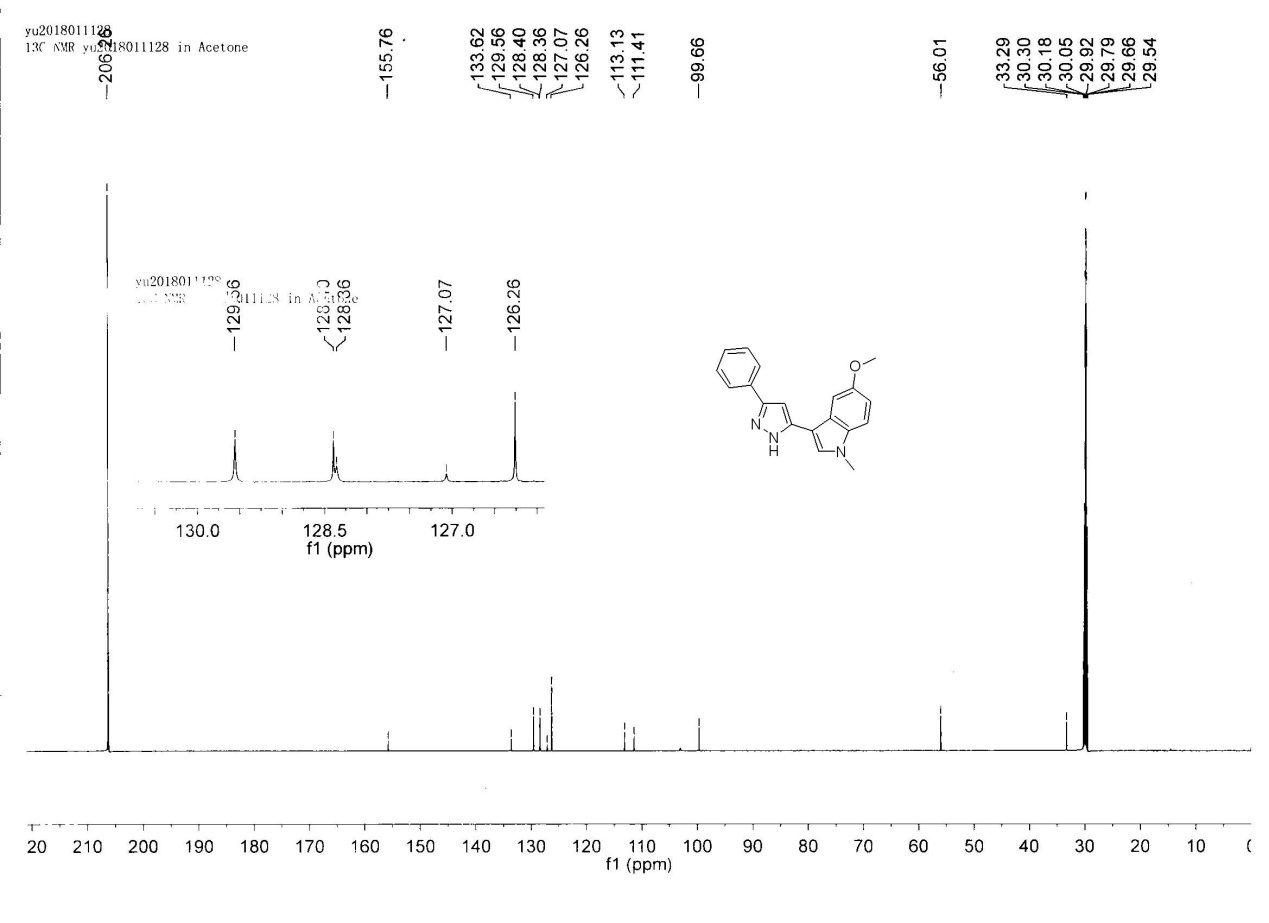 13C NMR of 3k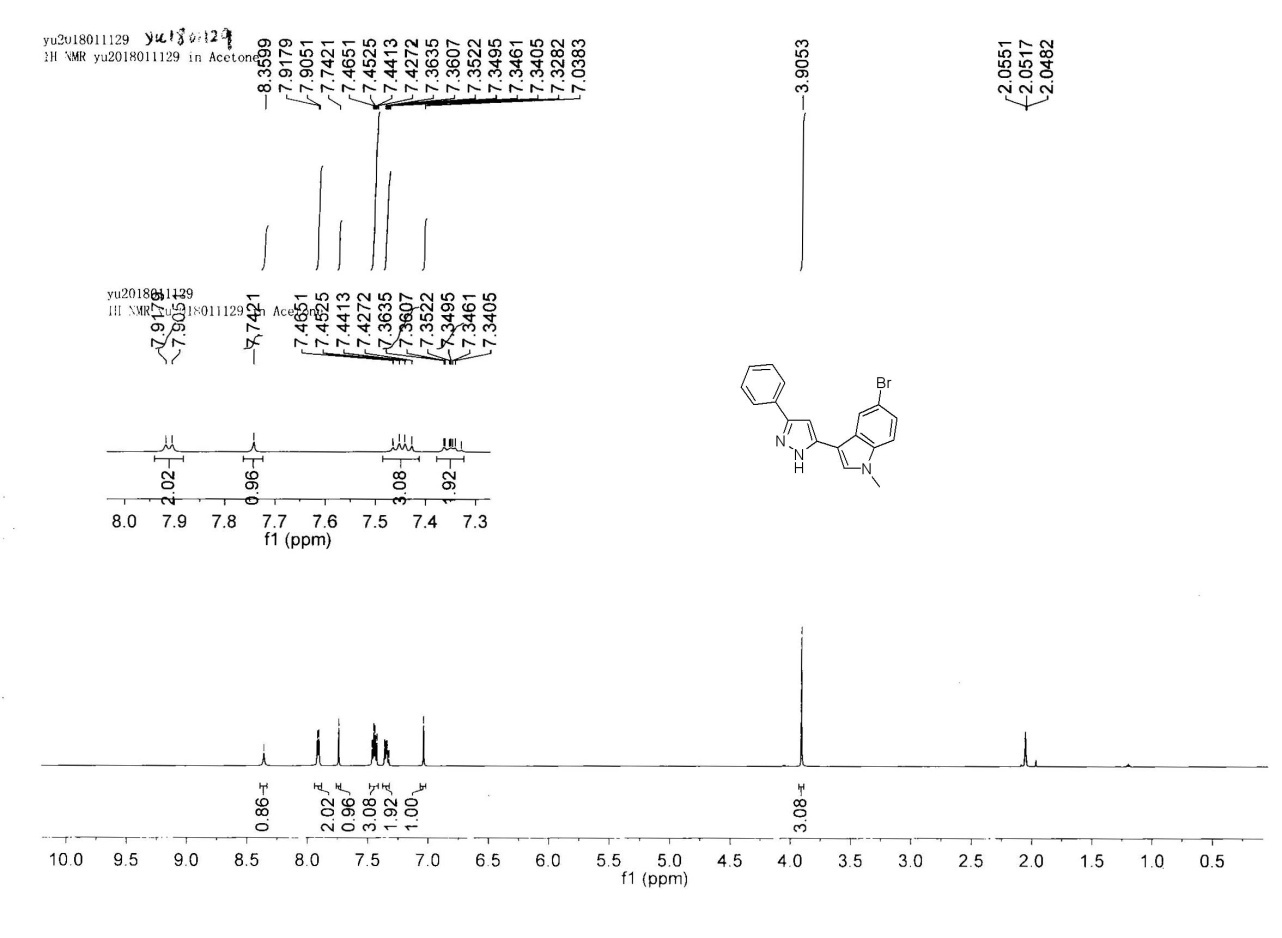 1H NMR of 3l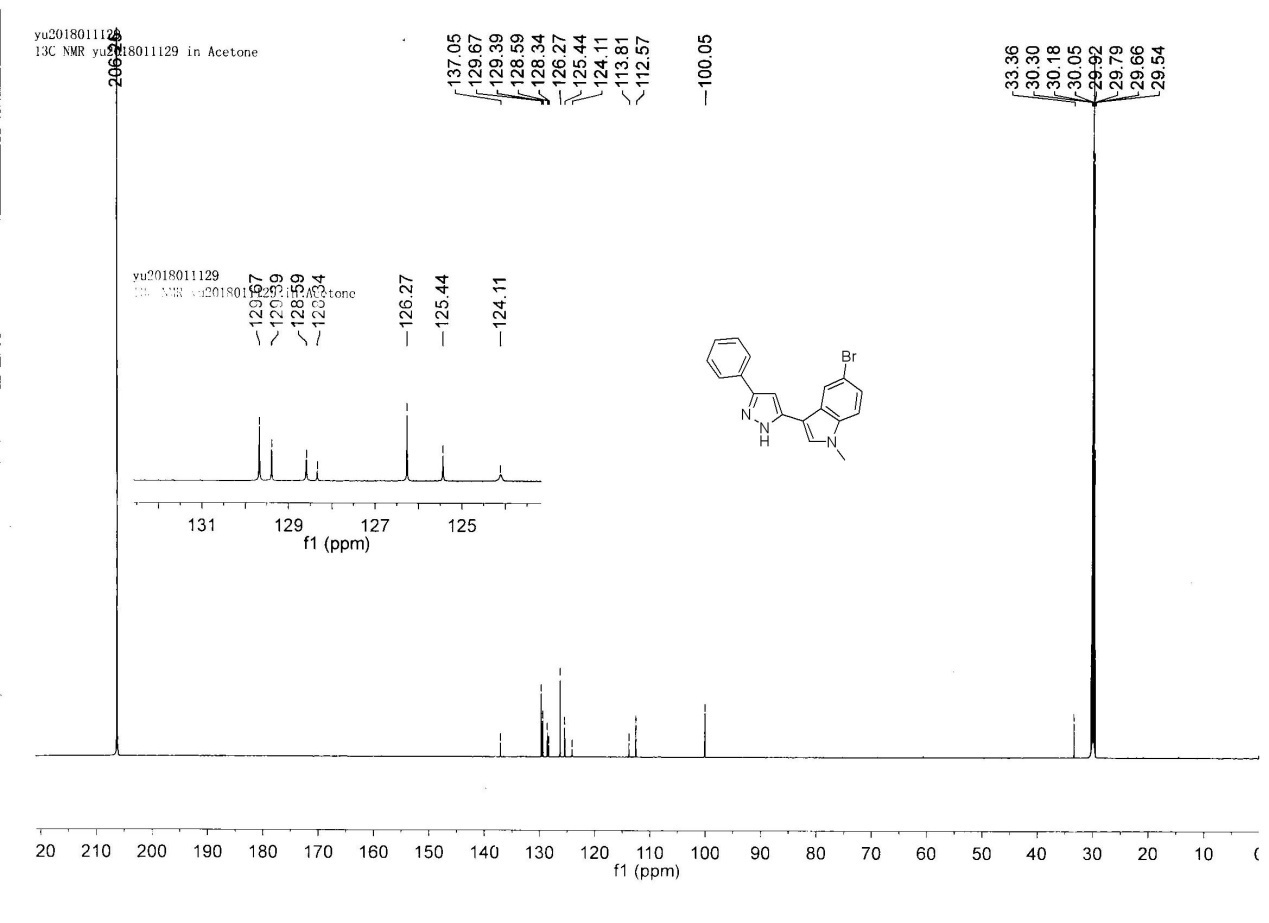 13C NMR of 3l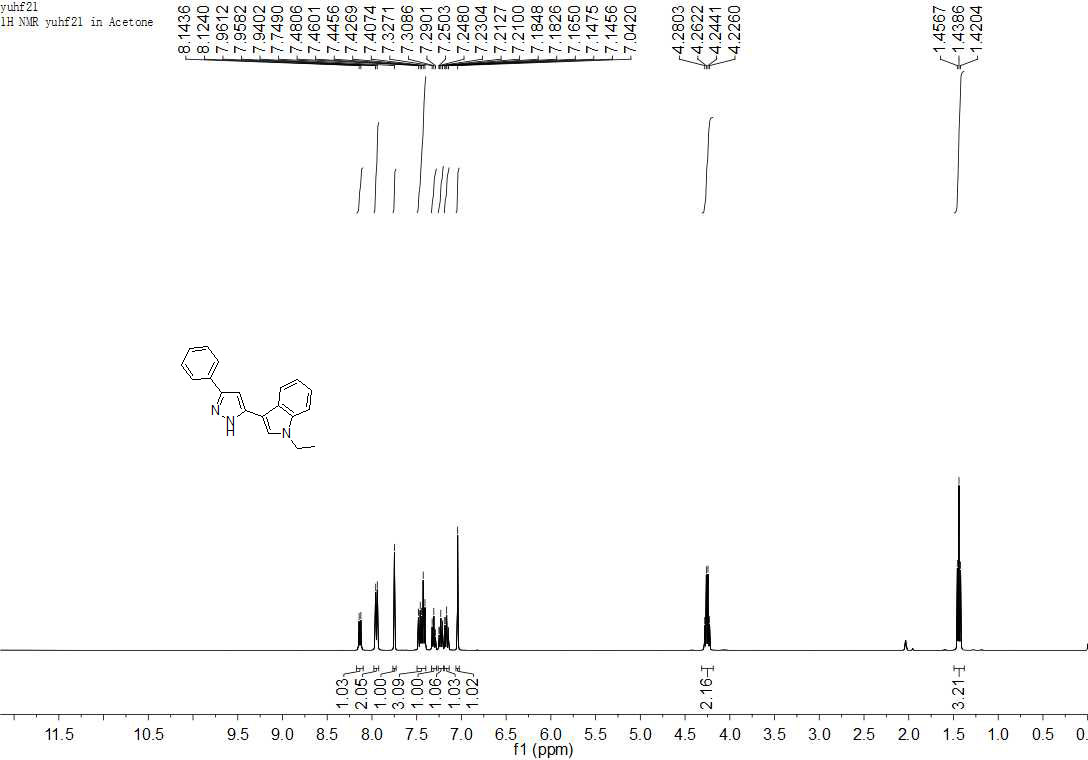 1H NMR of 3m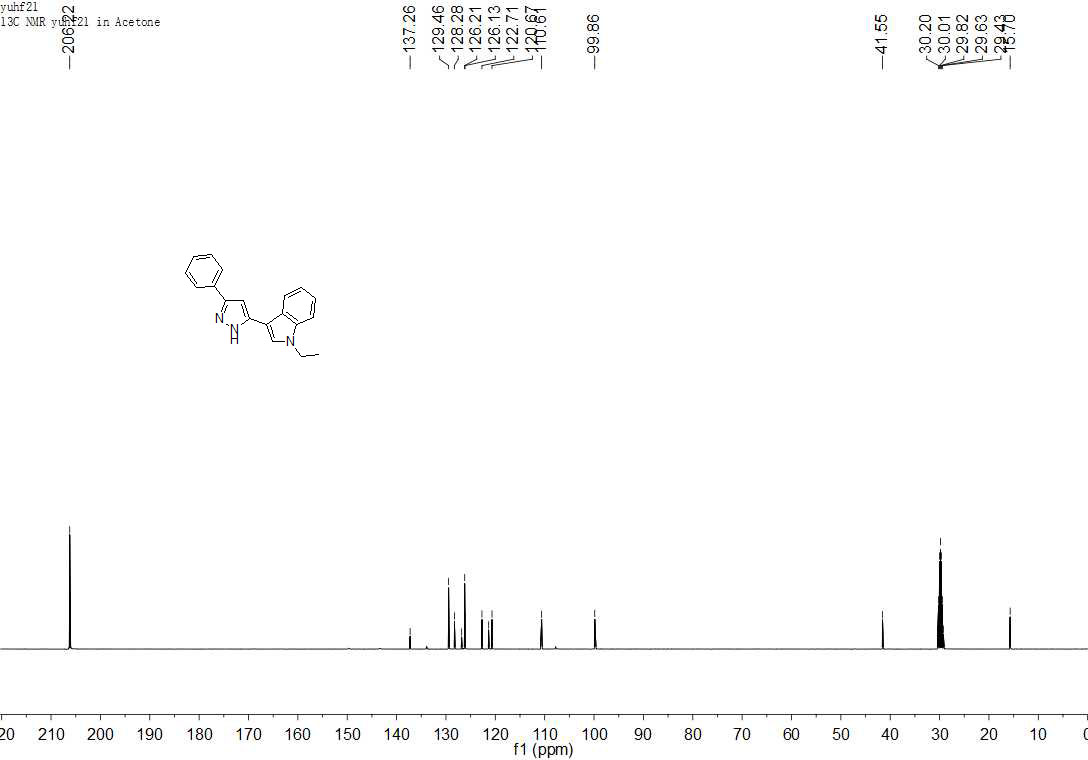 13C NMR of 3m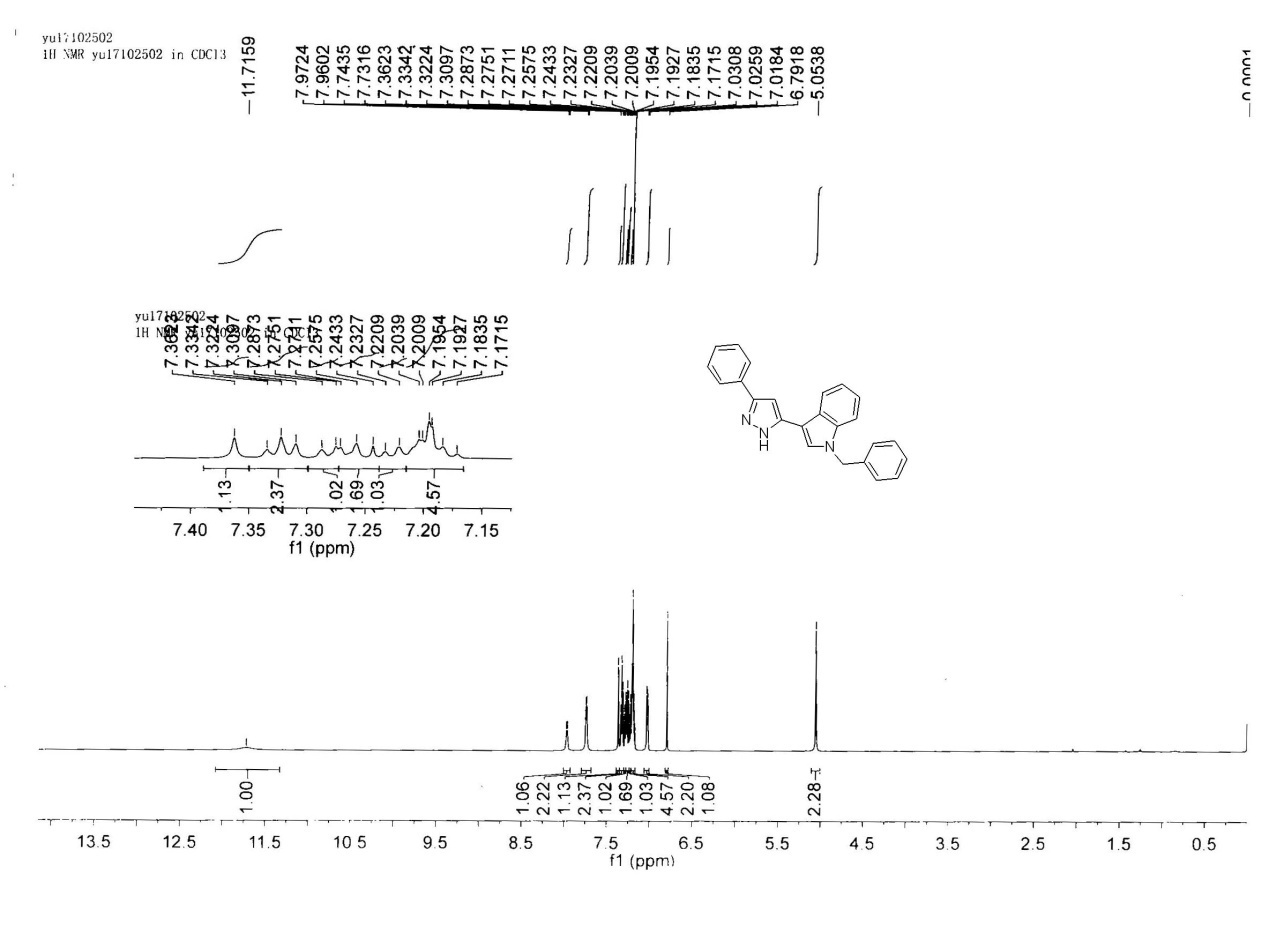 1H NMR of 3n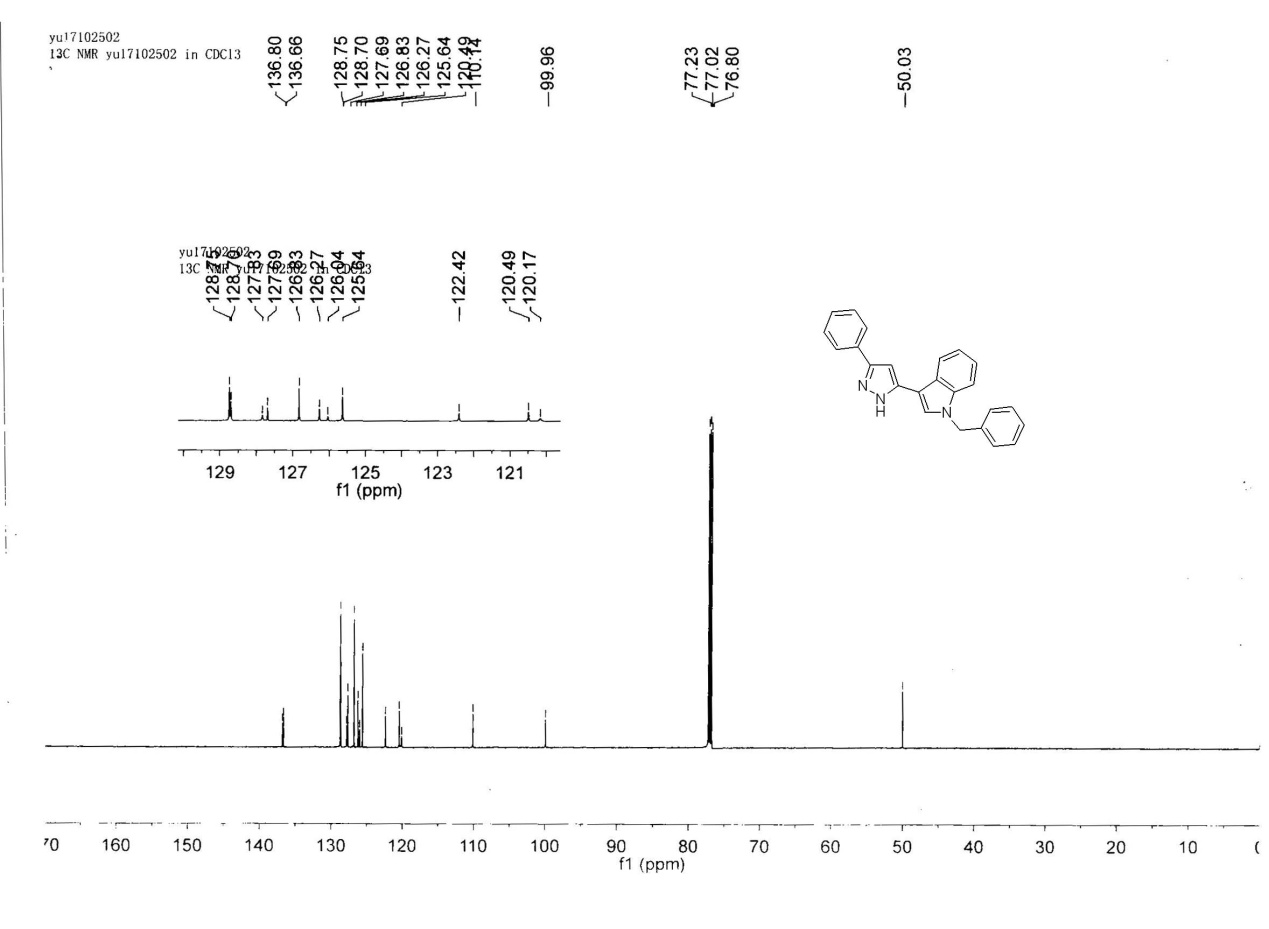 13C NMR of 3n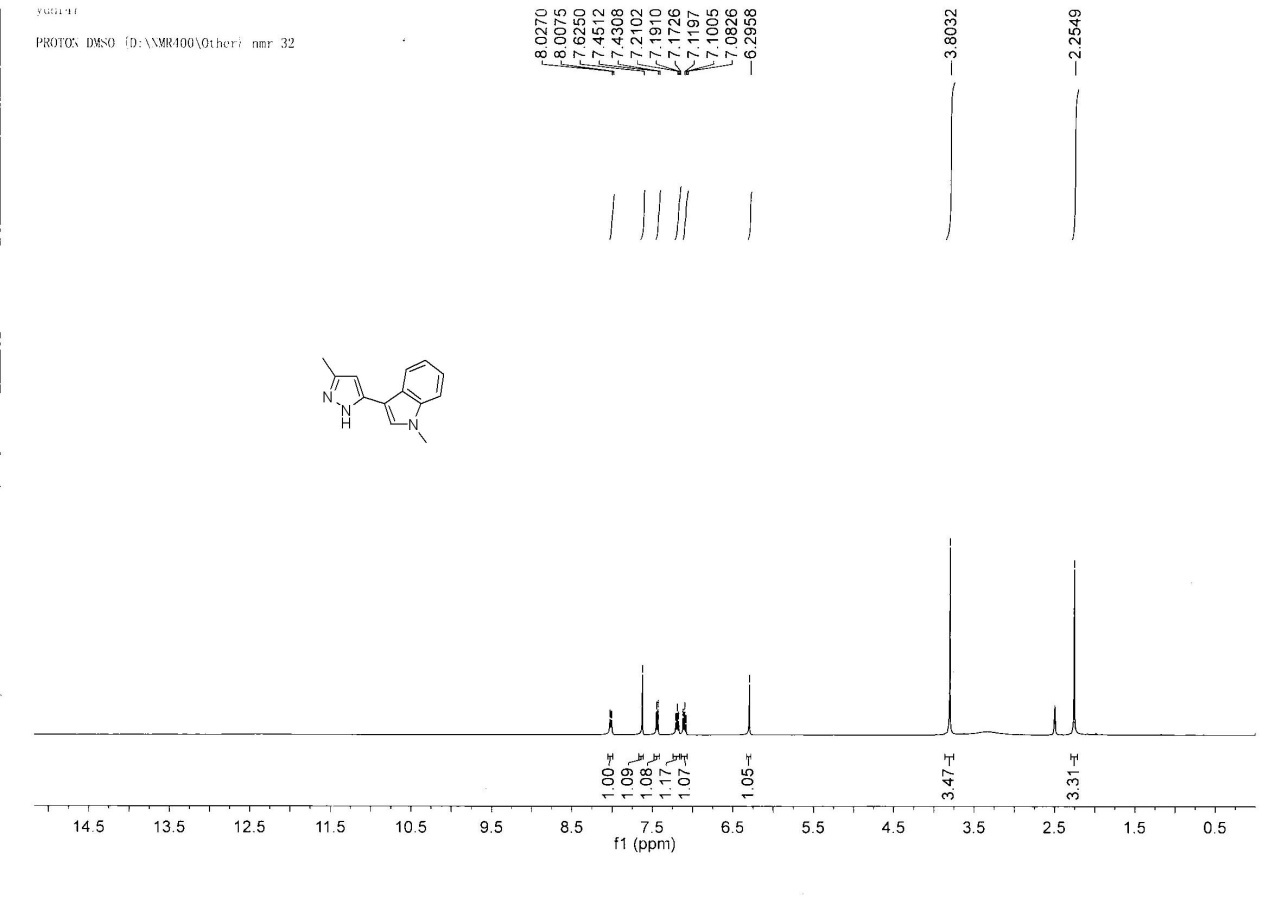 1H NMR of 3o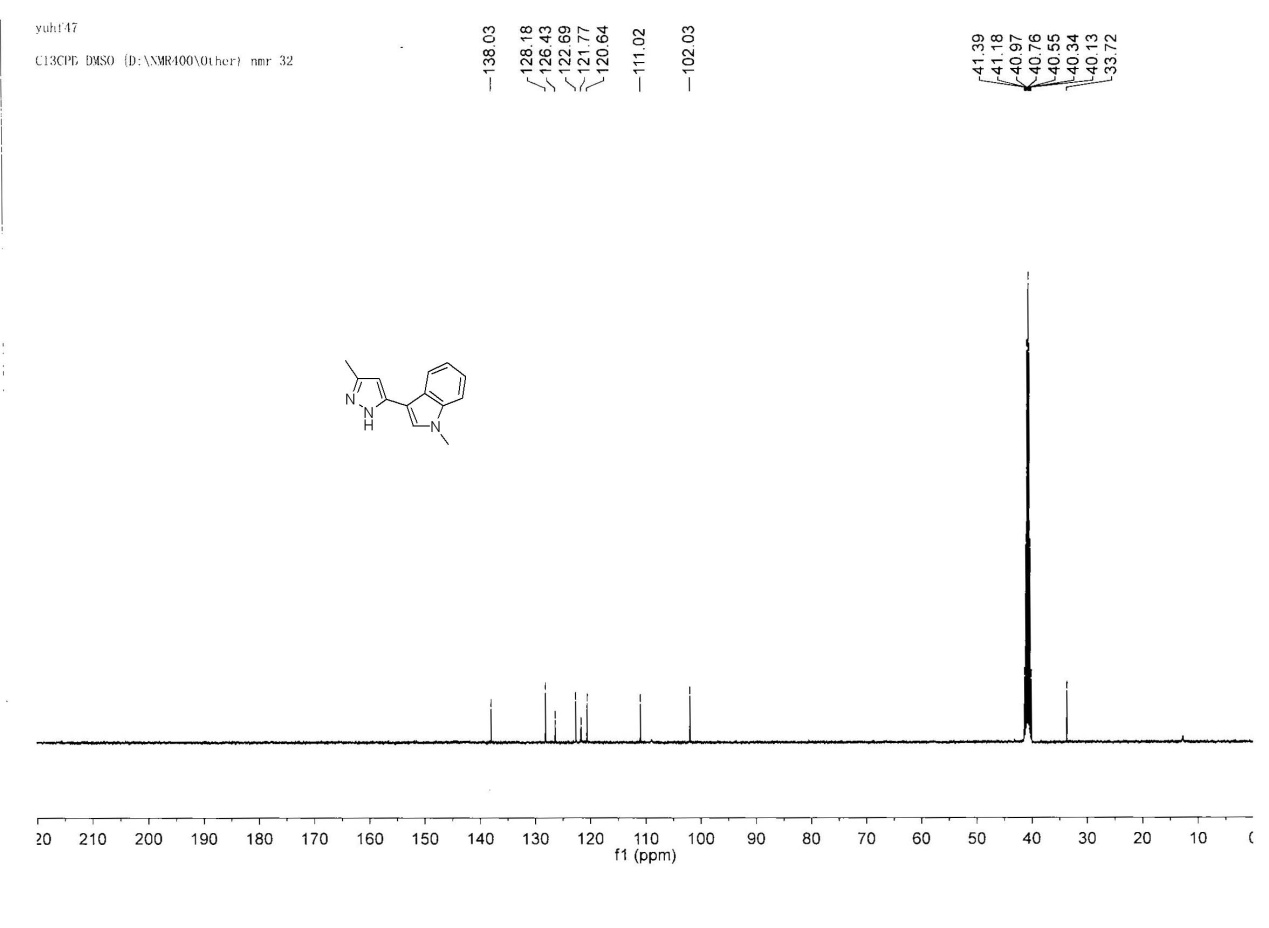 13C NMR of 3o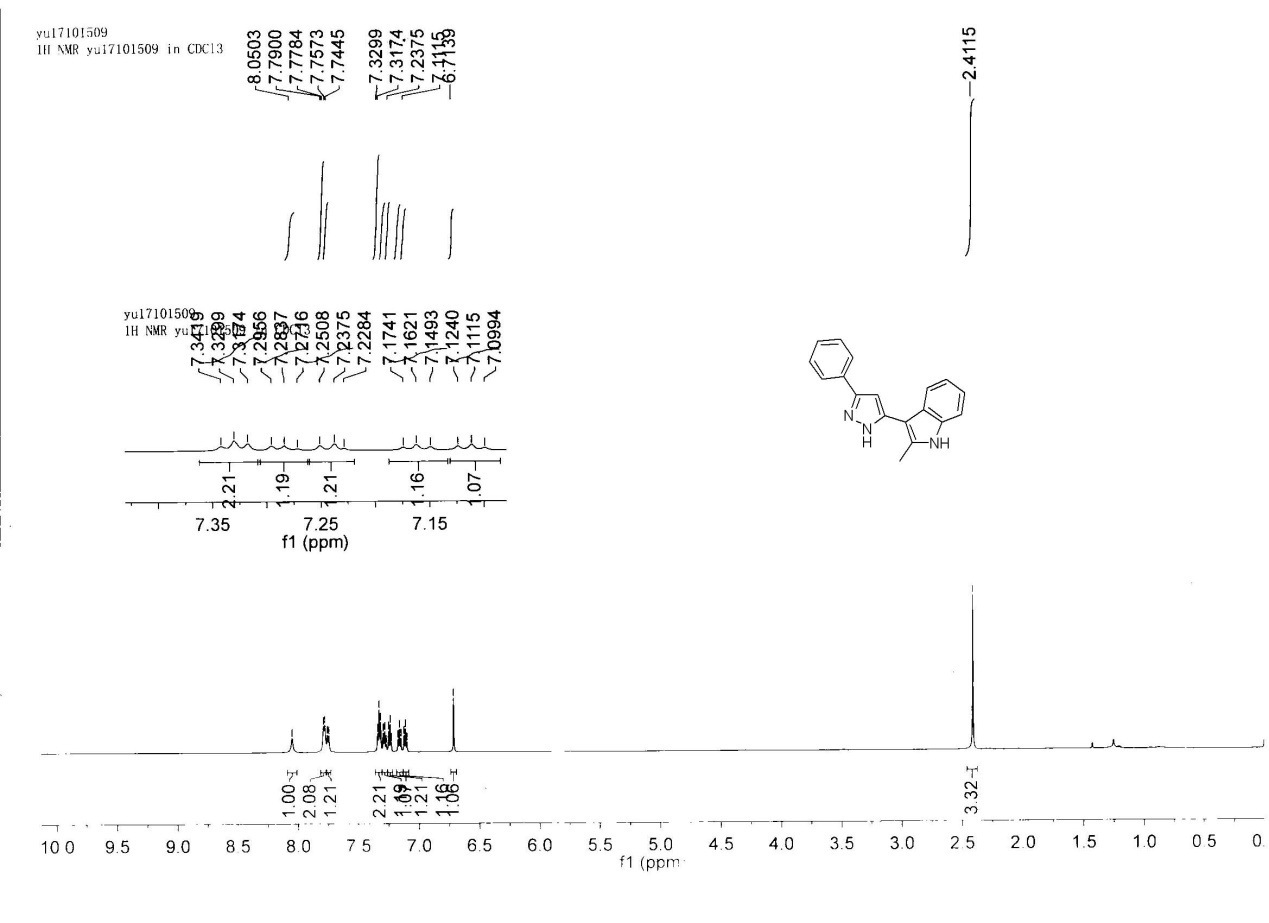 1H NMR of 3p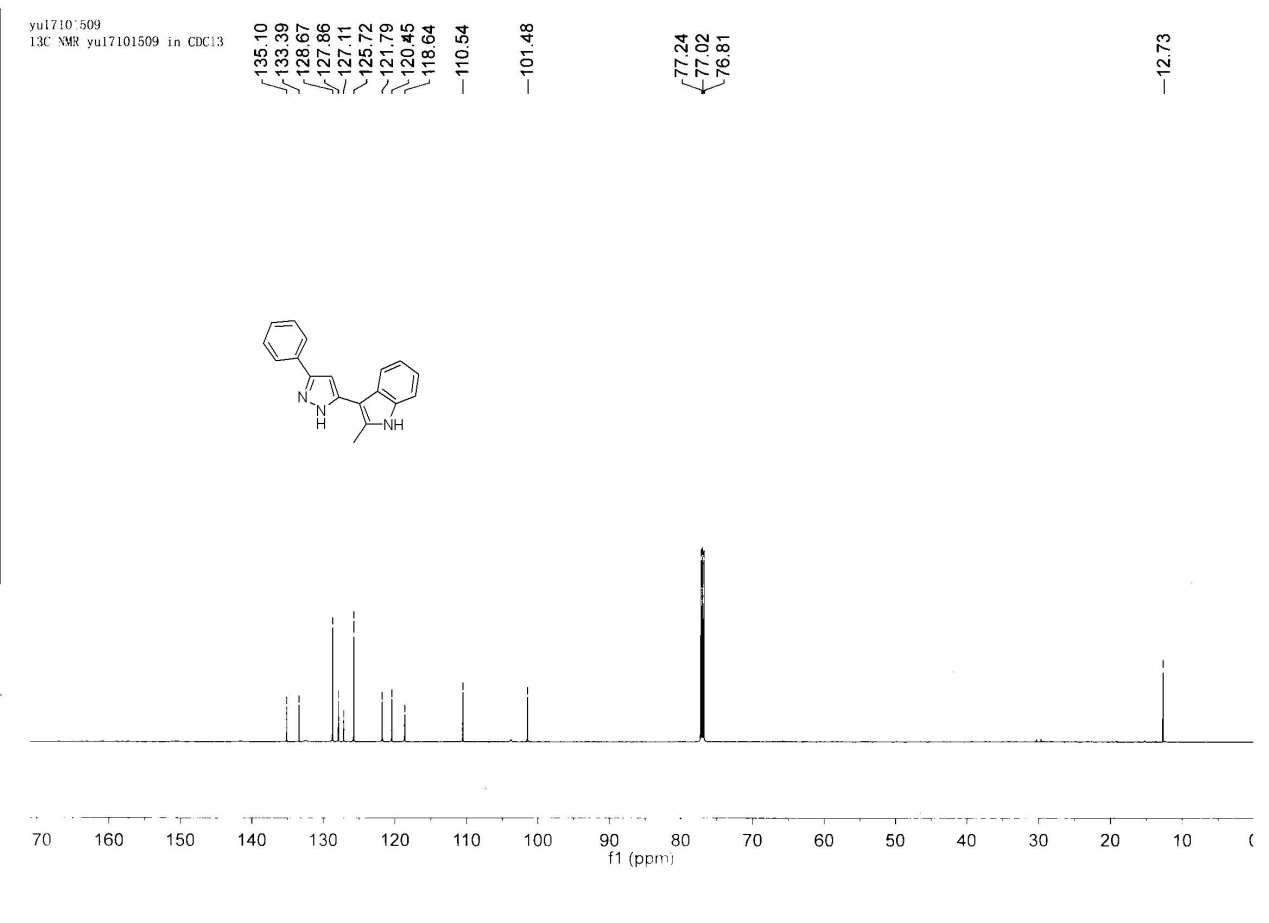 13C NMR of 3p